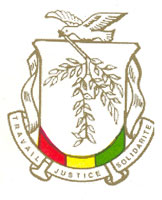 MINISTÈRE DE LA SANTÉsommaireLISTE DES ABRÉVIATIONS	44.3 PROCÉDURES FINANCIÈRES ET COMPTABLES DES FINANCEMENTS D’ORIGINE EXTÉRIEURE (FINEX)	54.3.1 PROCÉDURES BUDGÉTAIRES	74.3.1.1 ÉLABORATION ET PRÉPARATION DU BUDGET	104.3.1.2 EXÉCUTION BUDGÉTAIRE	184.3.1.3 SUIVI DU PLAN DE TRAVAIL ANNUEL	224.4 PROCÉDURES FINANCIÈRES	244.4.1 MOBILISATION DES FONDS D’UN BAILLEUR QUELCONQUE	244.4.1.1 MÉCANISMES DE DÉCAISSEMENT	244.1.1.2 AVANCE INITIALE	264.1.1.3 RÉAPPROVISIONNEMENT	294.1.1.4 PAIEMENT DIRECT	344.4.1.5 MÉCANISME DE FINANCEMENT DES   SERVICES TECHNIQUES	384.4.1.6 DÉCAISSEMENTS	414.4.1.7 GESTION DE LA CAISSE MENUES DÉPENSES	444.4.1.8 ÉTATS DE RAPPROCHEMENT BANCAIRE	514.5 RAPPORTAGE FINANCIER	524.5.1 RAPPORTAGE FINANCIER DE L’UGP/MS	524.5.2 SUPERVISION DU BAILLEUR	534.6 GESTION COMPTABLE DES FINANCEMENTS D’ORIGINE EXTERIEURS (FINEX)	544.6.1 ORGANISATION COMPTABLE	564.6.1.1 STRUCTURE	564.6.1.2 PROGRAMME INFORMATIQUE	564.6.2 PRINCIPES COMPTABLES	584.6.2.1 CONCEPT D’IMAGE FIDELE	584.6.2.2 PRINCIPES	584.6.3 DOCUMENTS COMPTABLES	614.6.3.1 NOTIONS DE PIECES COMPTABLES	614.6.3.2 JOURNAUX, GRAND LIVRE ET BALANCE	644.6.3.3 ÉTATS FINANCIERS	654.6.4 SCHÉMAS COMPTABLES	674.6.4.1 ACHATS	684.6.4.2 FRAIS GENERAUX	704.6.4.3 MOBILISATION DES FONDS DE LA CONTREPARTIE DE L’ETAT GUINEEN	714.6.4.4 MOBILISATION DES FONDS D’UN BAILLEUR QUELCONQUE	734.6.4.5 CAISSE	754.6.4.6 OPERATIONS D’INVENTAIRE	784.6.4.7  LE CONTRÔLE ET LA REVUE DES PIÈCES DE QUALITÉ	924.6.4.8 CONTRÔLES À EFFECTUER	954.6.2 SUPERVISIONS	964.6.3 ANNEXES	101LISTE DES ABRÉVIATIONS4.3 PROCÉDURES FINANCIÈRES ET COMPTABLES DES FINANCEMENTS D’ORIGINE EXTÉRIEURE (FINEX)PRÉAMBULEUne mission de mise en place d’une Unité de Gestion Programmatique et Financière a été effectuée pour proposer au ministère différents scenarii de gestion des fonds pour les bailleurs qui accepteraient de confier une partie ou la totalité de leur fonds à cette unité.Il est important de connaître l’état d’avancement de cette mission et ses conclusions principales pouvant impacter la présente procédureCADRE DE MISE EN ŒUVRECette procédure est appliquée au cas où le Ministère bénéficie des Fonds d’Origine extérieure  non intégrés au Budget National de Développement La procédure nécessite la mise en place d’un système informatisé de Gestion financière et comptable (logiciel)La mise en place d’une UGP La structuration de l’UGP dépendra énormément des ententes entre le ministère et les différents PTF qui l’accepteront.Par ailleurs à ce stade, il est important de préciser s’il s’agira simplement d’une unité de gestion de projet, ou une unité qui fera aussi de la gestion financière et programmatiqueLes procédures comptables, financières et administratives des PTFs sont souvent celles appliquées, avec ajustement aux procédures natinales pour les besoins de finances publiques insérant la notion de budgets d'affectation spéciale des bailleurs (PTF)Par ailleurs, il y a lieu de garder à l’esprit certains engagements de la déclaration de Paris, notamment :Les donneurs s’engagent à : Utiliser dans toute la mesure du possible les systèmes et procédures des pays partenaires. Lorsqu’il n’est pas possible d’utiliser les systèmes des pays partenaires, il convient de prévoir des garde-fous et autres mesures de sauvegarde qui contribuent à consolider, et non à affaiblir, les systèmes et procédures des pays partenaires (Indicateur 5 : voir page 5). Éviter dans toute la mesure du possible la mise en place de structures spécifiquement chargées de la gestion quotidienne et de la mise en œuvre des projets et programmes financés par l’aideÀ TITRE EXEMPLE NOUS PROPOSONS UN ORGANIGRAMMEUne proposition d’organisation future de l’UGP a été récemment présentée aux différents bailleurs. Cet organigramme pourrait être revu en fonction des observations faites.PROPOSITION ORGANIGRAMME UGPCet organigramme est une proposition, en revanche il n’est nécessaire d’avoir des clarifications sur les  points ci- après afin d’obtenir un organigramme qui pourra être opérationnel :L’ancrage institutionnel de l’UGP est à préciserLa nature des échanges avec les différentes parties prenantes sont à clarifier (PTF, projet et programmes, les différentes directions et composantes du MS, le ministère du budget, le ministère des finances, etc.)Un auditeur interne ou une équipe d’audit interne est nécessaire au sein de l’UGP Il y a lieu de préciser de qui relèvera la gestion des ressources humainesEtc. 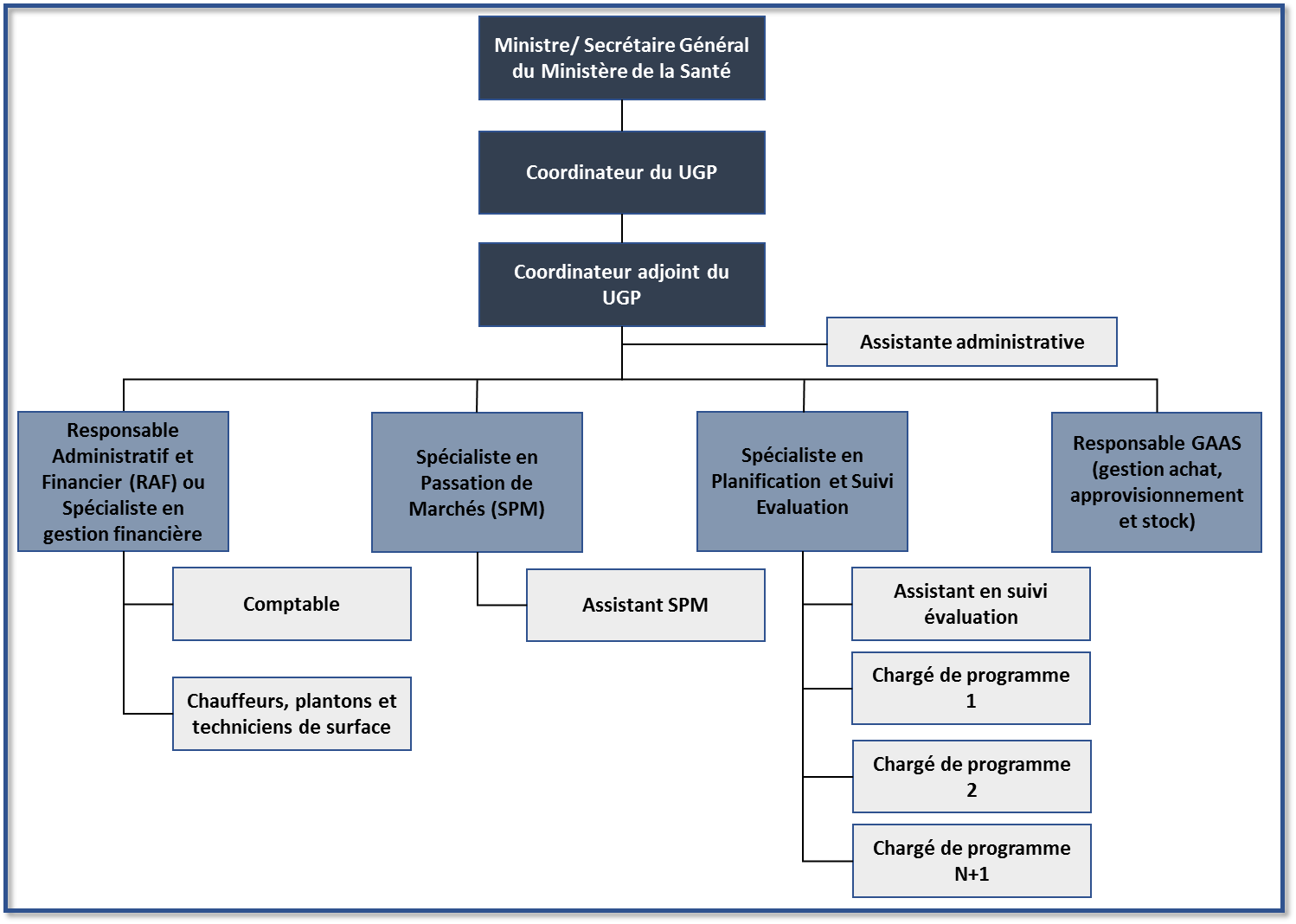 4.3.1 PROCÉDURES BUDGÉTAIRESOBJET DE LA PROCÉDURE L’objectif est de préparer pour chaque exercice un programme de travail et de budget annuel (PTBA) pour l’UGP/MS intégré et par bailleurs. Ce PTBA doit être partie intégrante du PAO du Ministère.PRINCIPE D’APPLICATIONL'équipe de mise en œuvre de l’UGP/MS élaborera, au plus tard le 30 Novembre de l’année N-1, le PTBA pour l’année N. Ce PTBA devra faire l’objet d’une validation par les services techniques directement impliqués dans la mise en œuvre des activités au sein de chacun des axes stratégiques d’une part et par l’ensemble des partenaires et par le CCSS d’autre part.L’exercice budgétaire est d’un an. Il correspond à l’année civile et s’étend du 1er janvier au 31 décembre de la même année. Le processus d’élaboration du budget du PTBA doit être lancé suffisamment tôt pour :Pouvoir être terminé à une date permettant son examen et son adoption dans les délais impartis par le CCSS et de suivi de l’UGP/MS ;Laisser aux bailleurs de fonds) des délais suffisants pour se prononcer (avis de non objection).Les procédures comportent les différentes étapes suivantes :Elaboration des sous-programmes de travail annuels avec les budgets associés par  axes stratégiques et par volet ;Consolidation des sous-programmes et des budgets associés en programme de travail et budget annuel.Le budget prend en compte les coûts des activités reparties par catégories de dépenses,  conformément aux dispositions des accords de financement des différents PTFs au document d’évaluation des Projets et Programmes.STRUCTURES INTERVENANT DANS L’ÉLABORATION DU PTBALes structures qui interviennent dans l’élaboration du PTBA du L’UGP/MS sont :L’UGP/MS les structures techniques partenaires (STP) et  les différents  services liés aux différents projets et programmes de l’UGP. Ces Programmes de travail et de budget découlent des orientations stratégiques pour l’atteinte des objectifs visés par le développement des projets et programmes  et mis en œuvre par les structures précédemment évoquées.Élaborés et approuvés chaque année,  les PTBA doivent indiquer pour chaque composante et sous composante les éléments suivants :Le titre de l’activité, la description, les indicateurs de résultat, les partenaires de mise en œuvre, le partenaire responsable, le budget et le chronogramme décomposé en trimestre.Le PTBA, est à la fois un outil d’exécution et un outil pour le suivi et le pilotage des activités. Pour ce faire, son élaboration devra tenir compte du cadre logique des Projets et Programmes  ainsi que de la capacité d’absorption des entités en charge de sa mise en œuvre et suivre un processus permettant sa disponibilité dès le début de l’année.INSTRUCTIONS PREPARATOIRES DU BUDGET (NOTE D’ORIENTATION)Les instructions préparatoires ou note d’orientation ont pour objectif d’aider les responsables à mieux préparer leur budget annuel.Elles sont élaborées, à partir de l’exploitation des différents rapports (situation d’exécution budgétaire en cohérence avec  les dates du budget national) rapports de supervision du bailleur) et des programmes d’activités (état d’avancement physique des programmes de travail) sous la forme d’une note signée par le Coordonnateur de l’UGP et préparée par le Spécialiste Suivi – Évaluation et  Le Spécialiste en Gestion Financière (SGF)  Elles contiennent le planning d’élaboration et d’adoption du budget, les principes directeurs d’élaboration du budget, les plafonds à respecter pour chaque activité, les orientations générales (secteurs clé d’intervention) de chaque  Projet et programme pour l’année à venir, les activités de passation de marchés ainsi que les rythmes de décaissement/d’exécution financière prévisionnels y relatifs. La note d’orientation doit-être disponible dans la 1ère semaine du mois d’octobre au plus tard.ÉCHANGES SUR LA NOTE D’ORIENTATIONDans la 2ème semaine du mois d’octobre au plus tard, les membres du staff de l’UGP/MS  tiennent des échanges qui peuvent être formalisés selon le cas soit à l’occasion d’une réunion soit sur la base d’échanges de mails. L’objectif fixé est d’échanger sur les orientations générales à retenir définitivement compte tenu des perspectives de l’année à venir et des réalisations de l’année précédente. Ces échanges permettront d’enrichir la note d’orientation définitive à transmettre à tous les acteurs concernés par le processus d’élaboration budgétaire.ENVOI DE LA NOTE D’ORIENTATION VALIDEE AUX PARTENAIRES CHARGES DE LA MISE EN ŒUVRE DES DIFFERENTES COMPOSANTESLe Coordonnateur de l’UGP/MS en collaboration avec les cadres des Projets et Programmes  et en référence aux protocoles d’exécution signés avec les partenaires, initie une note circulaire contenant les instructions budgétaires à l’attention des responsables opérationnels pour dégager les activités éligibles au financement des Projets et Programmes  pour l’année de préparation du PTBA. Dans la 2ème semaine du mois d’octobre au plus tard, la note d’orientation est transmise à tous les acteurs impliqués dans le processus d’élaboration du budget. Les instructions de préparation du PTBA fixent la date limite pour la remise des documents.ATELIER D’APPROPRIATION DE LA NOTE D’ORIENTATION DU PTBAUn atelier de diffusion et de compréhension de la note d’orientation est organisé par l’UGP/MS. Cet atelier regroupera tous les experts de l’UGP/MS et autres acteurs directement impliqués dans la mise en œuvre des Projets et Programmes Une phase de planification technique précède l’élaboration du PTBA.Les projets de budget seront établis sur la base des activités à programmer pour l’année à venir.Les projets de budget sont centralisés et consolidés au niveau du SGF des Projets et Programmes  pour donner lieu à un projet de budget global annuel qui devra être discuté et approuvé par le Comité Technique de Suivi et le CCSS.Les contributions de chaque bailleur de fonds doivent être inscrites au niveau du Budget s’il y en a.La responsabilité de l’élaboration du budget incombe à l’UGP des Projets et Programmes  à travers ses agents  techniques et administratifs.La préparation du budget est assurée suivant la procédure suivante: ETAPES DE LA PROCÉDUREÉlaboration et préparation du budget,Approbation du budget,Saisie du budget,Exécution et suivi du budget.4.3.1.1 ÉLABORATION ET PRÉPARATION DU BUDGETOBJET DE LA PROCÉDURELa procédure budgétaire est primordiale pour l’élaboration d’un budget pertinent. Elle doit être participative et débuter suffisamment tôt pour permettre l’élaboration du budget des Projets et Programmes  avant le début de l’exercice suivant. La procédure décrite ci-après est élaborée pour atteindre ces objectifs.PRINCIPES D'APPLICATION La responsabilité de la préparation du Plan de travail et  budget annuel (PTBA) incombe au coordinateur de l’UGP/MS qui peut déléguer cette tâche au SGF . Tous les responsables des Projets et Programmes  sont concernés et participent à l’élaboration des prévisions.La procédure démarre en tenant compte du calendrier d’élaboration du budget de l’Etat. A cette date les activités sont  suffisamment avancées pour anticiper leur niveau à la rentrée suivante et évaluer les prévisions pertinentes pour l’exercice suivant. Dès réception de la note circulaire, tout en veillant au respect des règles d’évaluation convenues et, en ne considérant que les rubriques de dépenses qui sont éligibles, chaque responsable  ou partenaire impliqué dans la mise en œuvre des Projets et Programmes  élabore son programme d’activités sur la base des situations d’exécution physique et financière de l’année  précédente,  de la planification annuelle des activités et du budget  annuel des Projets et Programmes. Les activités des Projets et Programmes  sont définis dans le rapport d’évaluation et dans la convention  par source de financement, par composante et par catégorie. Les propositions formulées sous forme de programmes de travail sont préparées à partir du plan annuel d’actions de chaque composante ou volet ou domaines de prestations de services. Les responsables des activités doivent veiller à impliquer l’ensemble des agents clés de leur entité pour une exhaustivité des informations à collecter. ATELIER D’HARMONISATION DES PTBAUn atelier de consolidation et d’harmonisation des PTBA est organisé par L’UGP/MS  avec tous les responsables et autres acteurs impliqués dans la mise en œuvre des Projets et Programmes. Lors de cet atelier, les projets de PTBA sont discutés pour justifier la pertinence des activités par rapport aux accords de financement, les documents de projet  et le cadre des résultats.CONSOLIDATION DES PROPOSITIONS BUDGETAIRESDans la 4ème semaine du mois d’octobre, les propositions budgétaires sont transmises au SGF,  aux chargés de programmes et au Spécialiste en suivi-évaluation (par la voie hiérarchique du Coordinateur de l’UGP) qui en assurent la centralisation et la consolidation. Ils procèdent aux contrôles de cohérence et corrigent, en cas de besoin, les données reçues.PROCESSUS DE VALIDATIONLe budget annuel est d’abord validé au niveau de L’UGP/MS  qui le fait passer successivement par le Comité technique, le CCSS pour approbation et par chaque bailleur pour avis de non objection.RÉSUMÉ SYNTHÉTIQUE DU CALENDRIER BUDGÉTAIRELe processus d’élaboration du budget annuel doit être totalement achevé au plus tard avant le début de l’exercice budgétaire (sauf pour la première année) pour ne pas bloquer le fonctionnement des Projets et Programmes  et permettre l’engagement des dépenses budgétisées.CALENDRIER BUDGETAIREL’UGP/MS doit s’inscrire dans le cadre du calendrier indicatif ci-dessous qui indique les différentes étapes du processus d’élaboration budgétaire, les délais limites et les responsables.CALENDRIER D’ELABORATION DU BUDGETL’élaboration du PTBA doit tenir compte d’une contrainte : à savoir que le bailleur doit disposer du programme annuel au plus tard le 30 novembre, soit 1 mois avant le début des activités.CALENDRIER INDICATIF D'ÉLABORATION DU BUDGET DES PTFSLe processus d’élaboration du PTBA est schématisé graphiquement comme suit :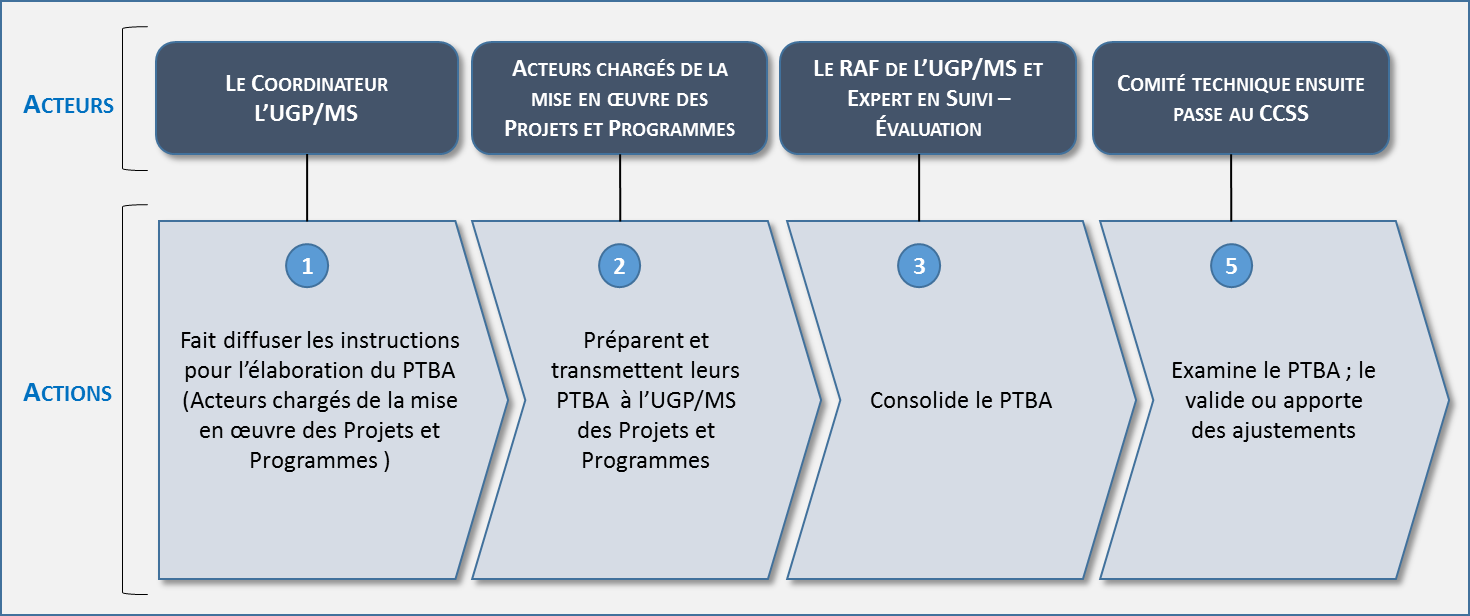 ARRETE DE LA SITUATION D’EXECUTION PHYSIQUE ET FINANCIERELa situation d’exécution physique et financière arrêtée au 30 Septembre N étant un document indispensable pour l’élaboration des prévisions budgétaires, doit être disponible dans la 1ère semaine du mois d'octobre au plus tard.Deux types de données seront nécessaires :la situation d’exécution budgétaire au 30 Septembre N ;la situation sur l’état d’avancement physique des activités inscrites dans le PTBA au 30 Septembre N.Ces deux situations serviront de base à mesurer l’état d’exécution du PTBA de l’année en cours pour mieux affiner les prévisions de l’année à venir.PROCESSUS DE VALIDATION DU PTBA :Réunion de validation de 1er niveau du projet  de PTBA et Intégration des observations issues de la réunion d’arbitrageDans la 1ère semaine du mois de Novembre, après consolidation par le SGF, les experts techniques, le Spécialiste en suivi-évaluation, les propositions (programmes de travail budgétisés) sont examinées par le staff de L’UGP/MS  en réunion de validation présidée par le Coordinateur de L’UGP/MS. La réunion du staff étudie les propositions d’amendements faits par les participants et procède à un arbitrage qui permettra au SGF   de corriger le PTBA provisoire consolidé en valorisant les activités exprimées en volume.La version provisoire du PTBA corrigée sera soumise à la validation du Comité Technique des Projets et Programmes  dont les convocations seront transmis dans la 2ème semaine du mois de Novembre au plus tard. Réunion d’arbitrage et d’adoption du Comité Technique des Projets et Programmes  ( CT)Dans la 3ème  semaine du mois de Novembre, le Comité Technique se réunit, recueille les propositions d’amendements, les examine et procède à un arbitrage et une adoption.Au lendemain de la réunion du CT,  L’UGP/MS  intègre les éventuelles modifications, édite la version corrigée du PTBA provisoire, prépare les lettres de convocation du CCSS sous la signature du Président du CCSS.Réunion d’arbitrage et d’adoption du CCSS Dans la 1èresemaine du mois de décembre, le CCSS  se réunit pour procéder à un arbitrage de 3eme niveau sur le projet de PTBA qui lui est présenté.Les amendements introduits donnent lieu à des corrections à faire par le SGF, les experts techniques et les Spécialistes en suivi-évaluation. Après corrections, au lendemain de la réunion du CCSS   , le projet de PTBA officiel sera transmis par le Coordinateur de L’UGP/MS et au bailleur de fonds  pour ANO.Validation finale du PTBA par le bailleurDans la 2ème semaine du mois de décembre au plus tard, le bailleur transmet son avis et peut émettre des observations éventuelles dont la prise en compte permettra l’élaboration du PTBA final.Mise en place du BudgetAu plus tard, le 31 décembre, à la réception du PTBA validé par le bailleur, le SGF   avec l’appui du comptable font la saisie du PTBA final dans le logiciel de gestion.  Les experts techniques et les Spécialistes en suivi-évaluation valident la saisie du PTBA final. L’exécution budgétaire peut alors démarrer.Le Plan de travail et budget annuel (PTBA) des Projets et Programmes  doit être prêt pour la fin du mois de novembre. Il doit être validé dans l’ordre par la Coordination des Projets et Programmes, le Comité technique et le CCSS puis par le bailleur.DOCUMENTS SUPPORTSle projet de programme de travail annuel de l’année à venir, le budget prévisionnel par Composante avec les plans de décaissement, le plan de passation des marchés, la note de présentation des Projets et Programmes  de budget. DESCRIPTION DE LA PROCÉDURELa procédure comprend deux tâches :Actualisation du budget,Prévision des activités à mener pour l’exercice suivant.4.3.1.2 EXÉCUTION BUDGÉTAIRELe Suivi de l’exécution du budget est primordial pour les Projets et Programmes.  Sur le plan comptable et financier il permet de situer les affectations de crédits et l’exécution des activités.Toute dépense consentie est imputée selon un plan budgétaire. Cette imputation permet de situer régulièrement l’exécution du budget par activité, nature et par financement.La procédure explicite comment s’effectue le suivi du budget.Le SGF  a la responsabilité du suivi budgétaire. Il fournit régulièrement au Coordinateur de l’UGP/MS  l’état d’exécution du budget global et toute situation partielle ou complète demandée par les partenaires sur les lignes budgétaires qu’ils soutiennent. Le Coordinateur peut également lui demander de fournir l’état d’exécution du budget sur la base de critères précis.L’enregistrement est fait selon la saisie unique des pièces avec une multiple imputation.Il s’effectue au moment des écritures comptables.Le Spécialiste en Gestion Financière (SGF)  a la faculté d’éditer plusieurs types d’états budgétaires en fonction des exigences de gestion et des souhaits des partenaires.Il lui est loisible d’imprimer: l’exécution du budget global par postes, par comptes généraux, par lignes, l’exécution du budget par mois, l’exécution du budget par composante, l’exécution budgétaire par catégorie financière, par activités etc., la récapitulation de l’exécution du budget.Il est effectué en cours d’année une revue trimestrielle du budget annuel. Il ne s’agit pas d’une évaluation d’impact mais plutôt d’une évaluation opérationnelle dont l’objectif est de vérifier la disponibilité et la mobilisation des ressources nécessaires à l’atteinte des objectifs fixés et l’état d’avancement des activités programmées pour l’année.La revue permet de répondre aux questions suivantes :quels sont les acquis et les leçons à tirer depuis le début de l’année, quels sont les contraintes et les goulots d’étranglement,quels sont les ajustements et les solutions envisageables.La responsabilité de l’exécution incombe à la Coordination au niveau de l’UGP/MS . Tout le budget est exécuté à son niveau. Le SGF  est responsable du suivi de l’exécution du budget.L’exécution du budget des Projets et Programmes  se fait suivant la procédure suivante :OBJET DE LA PROCÉDURELe budget des Projets et Programmes  étant connu, il est opportun de situer en cours d’exercice l’utilisation des fonds.La procédure suivante a pour objectif de formaliser les tâches exécutées en vue de la production d’états d’utilisation du budget.PRINCIPE D'APPLICATION L’exécution du budget est constatée au niveau de la comptabilité à travers le système informatique en place. Après chaque activité, les pièces comptables sont collectées et imputées (Cf. procédures comptables). Elles sont ensuite saisies dans le système informatique de gestion des Projets et Programmes Les imputations se font suivant un plan budgétaire détaillé. Le comptable des Projets et Programmes  a la charge de cette tâche sous la supervision du SGF.DOCUMENTS SUPPORTSPièces d’imputation comptable : document d’imputation permettant d’indiquer les différents codes (budgétaires, financières, analytiques…).Autres pièces justificatives.DESCRIPTION DE LA PROCÉDURELa procédure comprend deux tâches :Collecte  et imputation des pièces,Saisie et édition des états.4.3.1.3 SUIVI DU PLAN DE TRAVAIL ANNUELL’exécution du budget consiste en :la mise en place du budget,l’encaissement des ressources budgétisées,l’engagement et le paiement des dépenses budgétisées.SUIVI QUOTIDIENDans la phase d’exécution du budget, le suivi quotidien repose sur le contrôle des budgets disponibles avant tout engagement de dépenses.Le module « Suivi budgétaire » du logiciel de gestion comptable et financière des Projets et Programmes  est alimenté par :la saisie à jour des marchés et des contrats dans le module engagement du logiciel ;la saisie des bons de commande, lettres de commande, factures dans le module comptabilité du logiciel de gestion comptable et financière.Le suivi de l’exécution budgétaire est une activité permanente quotidienne qui permet de produire des rapports d’étapes durant l’exercice budgétaire.SUIVI MENSUELLe suivi mensuel consiste à produire un tableau de bord budgétaire basé sur le niveau de consommation du budget alloué au trimestre. Ces tableaux visent à informer les responsables sur le niveau d’exécution du budget qui doit être rapproché avec le niveau de réalisation des activités. Ils visent également à fournir des indicateurs pour la prise de décision.Le SGF   en collaboration avec les experts et le Spécialiste en suivi-évaluation, produit le tableau de bord à partir des données comptables consolidées. Ce tableau de bord est transmis au Coordinateur de l’UGP/MS pour appréciation de l’état de consommation des ressources et d’exécution du budget.SUIVI TRIMESTRIELLes états trimestriels qui seront émis dans le cadre de l’élaboration du Rapport Financier, devront être accompagnés de notes – commentaires/analyses qui doivent faire l’objet d’une large diffusion auprès des responsables chargés de la mise en œuvre des activités du  L’UGP/MS.Le SGF, dans le cadre de sa mission de revue mensuelle et trimestrielle, contrôle les différents états d’exécution budgétaire et élabore une note de reporting destinée au Coordinateur de l’UGP/MS qui en fait une large diffusion.Les suivis semestriels, de même que le suivi annuel, ne sont rien d’autres que des compilations des suivis mensuels et trimestriels.4.4 PROCÉDURES FINANCIÈRES4.4.1 MOBILISATION DES FONDS D’UN BAILLEUR QUELCONQUELe processus de mobilisation de fonds peut être très différent selon les bailleurs4.4.1.1 MÉCANISMES DE DÉCAISSEMENTLa mobilisation des fonds du bailleur se fait conformément au calendrier des dépenses des Projets et Programmes et à l’accord de financement conclu avec le bailleur en question. Un compte désigné est ouvert au nom des Projets et Programmes  dans une banque locale pour recevoir les fonds pour l’UGP/MS. Le compte désigné fonctionne sous la double signature du Coordinateur l’UGP/MS des Projets et Programmes  et du SGF.Les décisions d’approvisionnement du compte désigné par le bailleur sont prises sur la base d’un programme d’activité budgétisé sur 6 mois. Les décaissements des fonds du bailleur se font suivant les procédures de l’avance initiale et de Demande de Remboursements de Fonds(DRF). Dans ce cas les fonds sont mis à la disposition des Projets et Programmes  pour financer les activités éligibles conformément aux dispositions de l’accord de don, de crédit et/ou de prêt. Certaines dépenses des Projets et Programmes pourront être réglées directement par le bailleur suivant une procédure de paiement direct (DPD).Les comptes désignés sont alimentés pour la première fois,  par une avance versée par le bailleur, à la demande du Gouvernement Guinéen  sur la base de la convention et du montant inscrit dans la lettre.  Il ne peut recevoir ni les fonds de contrepartie, ni d’autres ressources de quelque origine que ce soit.Il est strictement interdit de mettre les comptes désignés à découvert. À l’inverse, les fonds peuvent générer des produits financiers  qui sont, alors propriété de la structure et dont l’utilisation est laissée à l’initiative de l’emprunteur, lequel peut en affecter tout ou partie au financement des dépenses éligibles.Dès que les fonds utilisés représentent le tiers de l'avance mise à disposition sur les comptes désignés, le SGF doit déclencher la procédure de réalimentation financière.Cependant la règle est de faire au moins une DRF par mois quel que soit le montant utilisé pour éviter que le compte soit inactif.Conformément au manuel de gestion, celle-ci peut être effectuée selon deux procédures.Méthode de la demande de remboursement de fonds (DRF)Méthode du rapport de suivi financier (RSF)Méthode des engagements spéciauxChaque bailleur à un formulaire type  utilisé pour la méthode de décaissement sur la base de dépenses (DRF ou PU/DR OU Mémoire des dépenses, ou devis programmes pour :demander le versement d’une avance aux comptes désignés (compte),obtenir la reconstitution de ce compte désigné,demander le paiement direct des sommes dues à une tierce partie,Les procédures suivantes seront développées dans cette section :l’avance initiale faite,la demande de remboursement de fonds (DRF,la demande de paiement direct(DPD).4.1.1.2 AVANCE INITIALEOBJET DE LA PROCÉDUREC’est de préciser : Les tâches à exécuter.les documents supports utilisés.les acteurs impliqués.La procédure de déblocage de l’avance initiale est détaillée dans les lignes qui suivent.PRINCIPE D'APPLICATION Les fonds sont reçus dans les comptes désignés ouverts à cet effet. Le Spécialiste en Gestion Financière (SGF)   a la responsabilité de la gestion du compte spécial, informe le Coordinateur et veille à l’enregistrement de l’opération.  L’avance est généralement calculée de façon à couvrir une période de décaissement qui peut varier selon la convention.DOCUMENTS SUPPORTSRequête de financement : document par lequel le Gouvernement demande le déblocage de l’avance de fonds. (la lettre de décaissement)Convention de financement, accord de crédit : document cadre entre le Gouvernement et le partenaire précisant les conditions de mobilisation et d’utilisation des fonds mis à la disposition du Pays pour financer le l’UGP/MS Demande de paiement de l’Avance initiale,Avis de crédit de la banque.DESCRIPTION DE LA PROCÉDURELa procédure comprend deux tâches :Signature des conventions ;Déblocage de l’avance.4.1.1.3 RÉAPPROVISIONNEMENTOBJET DE LA PROCÉDURELa procédure, en formalisant les étapes des demandes de décaissement, vise à fiabiliser le réapprovisionnement du compte des Projets et Programmes et à rassurer le bailleur quant à l’utilisation et à la justification des ressources qu’ils mettent à la disposition du Pays.PRINCIPES D'APPLICATION Les demandes sont formulées par le SGF  servent à alimenter le compte des Projets et Programmes. Les décaissements des fonds se font selon le système d’avance à justifier qui se caractérise par un décaissement initial dont la justification d’utilisation  conditionne le déblocage de fonds supplémentaires.Dans ce cadre, le réapprovisionnement s’effectue sur la base d’une requête appuyée des justificatifs des dépenses effectuées. Ces pièces justificatives doivent concerner les dépenses éligibles sur la contribution du bailleur.Selon le cas, peuvent servir de justificatifs :les relevés bancaires,les ordres de virement,les factures, bons de commande, P.V. de réception, bons de livraison,P.V. de réception des travaux, les attestations de services faitsPour faciliter la justification des opérations, la constitution d’archives fiables sur l’exécution des Projets et Programmes  et le suivi des demandes de décaissement, les pièces des opérations exécutées sont classées et archivées au niveau du Comptable.DOCUMENTS SUPPORTSRequête de financement : sert de support à la demande de décaissement. La Banque utilise des formulaires types,État de dépenses : récapitule les dépenses et justifie les demandes de décaissement. Avis de crédit,Rapport financier.DESCRIPTION DE LA PROCÉDURELa procédure comprend trois tâches :Recensement des justificatifs ;Requête de financement ;Encaissement.4.1.1.4 PAIEMENT DIRECTOBJET DE LA PROCÉDUREPour les contrats de prestation et tous les marchés, le bailleur peut procéder au paiement direct aux fournisseurs et prestataires.Ce processus est initié par les organes des Projets et Programmes  qui formulent une demande de paiement direct (DPD). Les étapes de ce système de paiement sont détaillées dans la présente procédure.PRINCIPES D'APPLICATION La préparation des DPD est de la responsabilité du SGF . Elles sont élaborées conformément aux dispositions de l’accord de crédit.Certaines conditions doivent être réunies pour l’élaboration de la DPD :les dépenses dont le paiement est demandé doivent être éligibles au prêt ou don et atteindre le seuil fixé par l’Accord de créditou don ou de la convention de financement,l’original de la demande, accompagnée d’une copie doit être présenté,la demande doit être accompagnée des pièces justificatives.DOCUMENTS SUPPORTSDemande de Paiement Direct : formulaire type par lequel l’UCP/MS des Projets et Programmes  donne des indications au bailleur de fonds en vue du paiement du fournisseur. Pièces justificatives de la demande.DESCRIPTION DE LA PROCÉDURELa procédure comprend trois tâches :Élaboration de la DPD ;Expédition de la DPD ;Paiement.4.4.1.5 MÉCANISME DE FINANCEMENT DES   SERVICES TECHNIQUESL’L’UGP/MS   est  chargée de coordonner la mise en œuvre des différentes composantes assurée par le MS.OBJET DE LA PROCÉDURELa procédure détaille les tâches et les responsabilités de chaque acteur.PRINCIPE D'APPLICATION L’UGP/MS alloue les fonds  pour l’exécution des activités éligibles dans le cadre des Projets et Programmes , conformément aux contratsLes Services Techniques ouvriront des comptes bancaires dédiés à recevoir uniquement les fonds des Projets et Programmes  et utilisé uniquement pour les activités des Projets et Programmes.  La mise en place des fonds se fera sur la base d’un programme de travail et budget trimestriel validé par l’UGP/MS . Le fonctionnement sera versé trimestriellement.Les Services Techniques  sont responsables des fonds mis à leur disposition par le Projet et doivent les gérer conformément aux contrats ou décisions de mise à disposition des fonds.DOCUMENTS SUPPORTSLe contrat, Le manuel d’exécutionLe document des Projets et Programmes DESCRIPTION DE LA PROCÉDURELa procédure comprend trois tâches :La réception de l’avance initiale,Le réapprovisionnementLe rapportage financier4.4.1.6 DÉCAISSEMENTSLes décaissements à partir du compte désigné des Projets et Programmes  se fait essentiellement pour le paiement des dépenses afférentes aux biens et services nécessaires à l’exécution des Projets et Programmes, conformément aux dispositions de l’accord de prêt ou de don.La responsabilité de la préparation des décaissements incombe au Spécialiste en Gestion Financière (SGF). La fonction est formalisée à travers la description de la procédure suivante :les paiements consécutifs aux dépenses. OBJET DE LA PROCÉDURELes paiements faits aux fournisseurs pour des acquisitions de biens, services et travaux forment les dépenses des Projets et Programmes La procédure suivante a pour objectif de formaliser ces différentes tâches en précisant :Les acteurs,Les documents supports,La périodicité de chaque intervention.PRINCIPE D'APPLICATION Le paiement des dépenses obéit à la règle du service fait ou du bien livré. Le paiement d’une dépense est conditionné à la livraison du bien ou à l’exécution de la prestation objet de la dépense.Des avances peuvent être consenties aux fournisseurs et inscrites parmi les clauses contractuelles. Dans ce cas, le décaissement de l’avance est considéré comme une dépense dont les pièces justificatives sont l’article du contrat liant le fournisseur au service de gestion des Projets et Programmes  et la facture.DOCUMENTS SUPPORTSPièces justificatives de la dépense : facture fournisseur, bordereau  de livraison, PV de réception, rapportsOrdre de paiement : document permettant à l’ordonnateur de donner l’ordre de paiement au SGF .Contrats, lettre de marchés : actes juridiques matérialisant l’engagement réciproque des organes de gestion et du fournisseur. Pièce d’imputation Comptables (FIC) : sert de support aux écritures comptable.DESCRIPTION DE LA PROCÉDURELa procédure comprend une tâche :Dépenses effectuées sur le compte désigné4.4.1.7 GESTION DE LA CAISSE MENUES DÉPENSESOBJET DE LA PROCÉDUREDans le cadre de l’exécution des Projets et Programmes, une caisse de menues dépenses est mise en place pour faire face aux dépenses imprévues et soudaines sans entamer la longue procédure de décaissement.Elle doit être sécurisée et sa gestion formalisée par des procédures claires.   PRINCIPES D'APPLICATION La caisse des menues dépenses fonctionne avec un fonds ne dépassant pas les seuils fixés par les autorités du Ministère Guinéen. Elle est approvisionnée par les retraits effectués sur le compte spécial. Elle est gérée par l’assistante administrative du Coordinateur.Toutes les dépenses seront réglées par chèques de manière systématique chaque fois que cela est possible. Les paiements par caisse sont réservés aux dépenses dont le montant ne dépasse pas les seuils décaissements définis par les autorités du Ministère L’Assistante Administrative tient un brouillard de caisse sur lequel sont inscrits les encaissements et les décaissements.Lorsque le niveau de l’encaisse atteint le seuil de réapprovisionnement défini par les autorités du Ministère, l’Assistante Administrative, sous la supervision du Comptable, arrête le brouillard, calcule le solde disponible, le compare à celui déterminé par le brouillard de caisse.Elle dresse un procès-verbal d’inventaire de caisse et transmet au SGF :L’original du brouillard,Les pièces justificatives subséquentes,Le procès-verbal d’inventaire de caisseLes paiements par caisse sont préalablement autorisés par le SGF.Hormis les contrôles de caisses effectués à l’occasion des réapprovisionnements, le ou l’auditeur selon le cas peut procéder à des contrôles inopinés de la caisse au moins une fois par trimestre et nécessairement le 31 décembre de chaque année à l’occasion de l’arrêté des comptes.Les avances de caisse doivent toujours être justifiées au plus tard 48 H après la date de la dépense.L’inventaire est annuel et est organisé par le Comptable sous la supervision duSGF .Cette caisse est mise en place sur le financement du bailleur mais elle n’est pas obligatoireDOCUMENTS SUPPORTSDemande d’approvisionnement de la caisse : sous-tend la demande de l’Assistante Administrative pour réapprovisionner la caisse.Pièce de caisse recette : sert de support aux encaissements ;Pièce de caisse dépense : justifie les décaissements ;Brouillard de caisse : recense en dépenses et en recettes l’ensemble des mouvements de la caisse ;Bon de caisse : délivré en attendant la réception des pièces justificatives ;détail des bons de caisse : récapitule les bons de caisse émis par semaine ;décompte des existants : recense à une date donnée le solde en caisse.DESCRIPTION DE LA PROCÉDURELa procédure comprend  cinq tâches :Encaissement ;Décaissement par avance ;Décaissement dépenses ;Arrêté quotidien de caisse ;Inventaire.4.4.1.8 ÉTATS DE RAPPROCHEMENT BANCAIRELa fréquence des opérations bancaires et leur incidence financière rendent le suivi des comptes bancaires indispensable.Le Coordonnateur et Le Spécialiste en Gestion Financière (SGF)   sont responsables des opérations ayant transité en encaissement et en décaissement sur les  comptes bancaires.À la fin de chaque mois, le SGF   fait élaborer par le comptable  un état de rapprochement bancaire par comparaison entre les transactions enregistrées en comptabilité et les documents reçus de la banque.Le logiciel de comptabilité doit permettre de faire ce rapprochement.L’état de rapprochement bancaire du mois M doit être disponible une (1) semaine après la fin du mois (M+1). GESTION DU COMPTE D’INTERETAu démarrage des Projets et Programmes, un compte spécial est ouvert dans une banque de la place. Le Projet  L’UGP/MS  négocie l’ouverture d’un compte d’intérêt créditeur pour chaque compte spécial. Ce compte est rémunéré mensuellement. LES PRINCIPES DE GESTION Le compte est géré  avec une signature conjointe du coordonnateur et du SGF ou selon les dispositions de l’accord de financement propre à chaque bailleur.Il est intégré à la comptabilité et les dépenses sur ce compte d’intérêt sont saisies par le comptable.Il doit apparaitre dans les tableaux emplois ressourcesLes ressources de ce compte font partie intégrante des ressources des Projets et Programmes s et Programmes  A ce titre il doit financer que les activités des Projets et Programmes, les activités omises dans le PTBA ou les activités inscrites dans le PTBA mais minorées L’UGP/MS  doit fournir à la banque un plan d’utilisation de ces ressources pour ANO. A l’absence de ce plan d’utilisation, le  L’UGP/MS  doit envoyer au bailleur pour ANO  une requête avant de réaliser l’activité et ceci jusqu’à la mise en place du plan d’utilisation non objecté.4.5 RAPPORTAGE FINANCIER4.5.1 RAPPORTAGE FINANCIER DE L’UGP/MSLe SGF  établit trimestriellement ou semestriellement  avec la collaboration de tous les responsables de L’UGP/MS, des Rapports Financiers Intérimaires (RFI) pendant la durée d’exécution des Projets et Programmes. Les rapports financiers seront transmis au bailleur  au plus tard 45 jours après la fin du trimestre ou selon les délais convenus dans le cadre de chaque convention de financement. Des états financiers annuels seront établis par le SGF   et soumis à une vérification externe annuelle des comptes.Le RFI comprend :4.5.2 SUPERVISION DU BAILLEUREn dehors des rapports des auditeurs externes, le bailleur  assurera également le contrôle des opérations des Projets et Programmes  à travers des missions de supervision et des missions d’audit interne.Le personnel du bailleur  se rendra en Guignée suivant un calendrier déterminé pour visiter les sites et réalisations des Projets et Programmes  afin d’examiner l’état d’avancement, fournir des conseils et obtenir des informations complémentaires. Les missions de supervision du bailleur  donnent lieu à des rapports sous forme d’aide-mémoire qui sont partagés avec les différentes structures impliquées dans la gestion des Projets et Programmes.En plus des missions de supervision, le bailleur  pourra assurer le contrôle des Projets et Programmes  à travers des missions d’audit interne. Ces missions visent à formuler des observations et des recommandations relatives aux améliorations à apporter, la supervision et la tenue des comptes. Toutes les dépenses sujettes à une revue préalable du bailleur seront décaissées sur la base d’une documentation complète.Pour toutes les dépenses en deçà des revues préalables du bailleur, les décaissements seront effectués sur la base des états de dépenses. Toutes les pièces justifiant ces dépenses seront disponibles et classées conformément à une nomenclature permettant et facilitant les contrôles et les audits financiers et techniques.4.6 GESTION COMPTABLE DES FINANCEMENTS D’ORIGINE EXTERIEURS (FINEX)LE CADRE RÉGLEMENTAIRECe cadre est bâti sur  un outil fiable d’information de gestion respectant :La Loi Organique L/2012/CNT du 06 aout 2012 portant Loi organique relative aux lois de finances.Le Décret D/2014/222/PRG/SGG du 31 octobre 2014 portant Cadre de gouvernance des finances publiques.Les conventions de financementLes normes comptables impliquant la confection des états financiers annuels selon une comptabilité d’engagement ;Les procédures spécifiques de reddition de comptes par source de financement ;La levée de ces contraintes passera obligatoirement par la formation appropriée de l’ensemble des intervenants au sein du Ministère de la Santé, et, plus spécifiquement, ceux chargés de la gestion administrative, financière et comptable de l’ensemble.Le système comptable sera constitué d’un ensemble de modules appuyés par un programme informatique prenant en compte au minimum :La comptabilité générale,La gestion budgétaire,La gestion des marchés et contrats,La gestion du patrimoine,La gestion des ressources humaines,Le suivi financier par source de financement.Les procédures décrites ci-dessous permettent de formaliser le système et d’assurer la correcte exécution des tâches. Elles servent de référence aux différents intervenants dans l’exécution de leurs missions. Les procédures permettront d’instaurer un système de gestion informatisé et intégré devant satisfaire aux obligations :-De la comptabilité publique,-de la comptabilité de type privé adapté aux structures étatiques impliquant :l’enregistrement des créances et des dettes,le système à partie double,Le respect des principes comptables applicables en Guinée .Ce système contiendra :Les documents de transaction,L’organisation comptable nécessaire à la gestion du système comptable préconisé,Les schémas d'écritures y afférents,Les contrôles préliminaires de sincérité, et d'exactitude préalables,Les délais d'enregistrement,Les règles d'archivage devant permettre d'accéder aux pièces comptables à partir des séquences de comptabilisation et vice versa,Le contenu et les délais des paramètres d’évaluation,Les supports de diffusion de l’information du ministère jusqu’aux bénéficiaires et le système d’acheminement dans les régions et aux structures centrales. Un plan comptable adapté au MS   et tenant compte des spécificités et des exigences des bailleurs, dans le respect des normes comptables applicables en Guinée, sera proposé. Les documents de synthèse à élaborer ainsi que les tableaux de bord à servir et les critères de performances à atteindre sont enfin présentés.4.6.1 ORGANISATION COMPTABLE4.6.1.1 STRUCTUREL’architecture comptable de l’unité comptable s’articule autour :du SGF /UGP/MS (Le Spécialiste en Gestion Financière (SGF)   )assisté d’un Comptable, Il importe, au vu de la dotation du MS   en ressources, que le système mis en place puisse assurer l’exhaustivité du traitement comptable des opérations et des redditions des comptes relatifs aux différentes activités.Les fiches de fonction du SGF /UGP/MS    et du Comptables seront  présentées en première partie du présent manuel. Les responsabilités des uns et des autres dépendront des fiches de fonction conformément à  la structuration prévue pour l’UGP4.6.1.2 PROGRAMME INFORMATIQUELa comptabilité du MS doit être soutenue par un programme informatique intégré de gestion.Il est opportun de prévoir une informatisation progressive, ce qui impose le choix d'un environnement modulaire, extensible et cohérent dans ses  composantes actuelles et futures.La configuration du logiciel  doit prévoir des programmes intégrés, fiables et faciles au plan du fonctionnement.Le logiciel multi site et multi bailleurs utilisé dans des MS  s et programmes similaires sera retenu pour servir de support au système d’information comptable La note d’information sur ce système est distribuée aux utilisateurs pour une correcte application et pour utiliser toutes les fonctionnalités offertes.Il s’agit d’un logiciel intégré de gestion  assurant, en temps réel :La comptabilité générale,La comptabilité analytique,La comptabilité budgétaire,La comptabilité financière (gestion des conventions par bailleur de fonds),La gestion du patrimoine (équipements et stocks),La gestion des contrats et des marchés,Son principe de fonctionnement réside dans la saisie unique à ventilations multiples permettant la mise à jour instantanée des comptabilités générale, analytique, budgétaire et financière.Le logiciel fonctionne en multi site, multi bailleurs   et multi poste.Il  doit être  modulaire puisqu’il est possible de commencer par une installation mono site et multipostes en réseau et de terminer par un environnement  multi sites et multipostes en réseau.Il doit être  doté de puissantes possibilités de tri multi critères permettant une analyse affinée de l’information.La documentation fournie avec le logiciel doit comprendre entre autres :Le manuel d’utilisation clair, appuyé par de nombreuses illustrations présentant les visualisations d’écrans ce qui rend aisé la formation et la  prise en main.Les Pièces d’Imputation comptables (FIC). Ce logiciel doit permettre  de faire de nombreuses exportations vers les tableurs et bases de données du marché (Excel, Access…).Le système informatique existant sera utilisé pour l’implantation du logiciel. Les aménagements futurs seront indiqués en temps opportun.Le programme d’informatique de gestion sera installé au niveau de l’ensemble des utilisateurs pour lesquels cette installation est pertinente. Les procédures informatiques, contenues dans le manuel d’utilisation, permettront aux utilisateurs du système de :Maîtriser chacun des modules disponibles après formation appropriée,Assurer la sauvegarde et la restauration des fichiers,Gérer les conflits d’accès,Protéger le matériel et les logiciels. 4.6.2 PRINCIPES COMPTABLES4.6.2.1 CONCEPT D’IMAGE FIDELELes comptes annuels doivent être sincères et réguliers afin de donner une image fidèle du patrimoine, de la situation financière et des activités engagées dans la gestion du MS.L’ensemble des acteurs impliqués dans la collecte, le traitement et la transmission des informations comptables doivent avoir cet objectif.SincéritéLes comptes doivent être le reflet de la réalité du fonctionnement du MSPour cela, toutes les opérations doivent être comptabilisées  de façon à ce qu’une personne extérieure ait une perception non déformée de la réalité.RégularitéLa régularité des comptes s’appréciera en fonction de la conformité à un ensemble de règles formelles résultant de la réglementation ou d’usages qui constituent une doctrine comptable:Lois et règlements,accord de crédit et conventions,normes comptables.4.6.2.2 PRINCIPESLa comptabilité doit être tenue conformément aux principes comptables généralement admis.Les principes comptables sont des conventions mises en place au sein d’un référentiel comptable auxquelles doit se conformer toute comptabilité relevant de ce référentiel. Elles sont obligatoires parce qu’elles permettent de rendre homogène les comptabilités, mais aussi parce qu’elles permettent de donner une meilleure lisibilité des activités des entités soumises au référentiel. Les principes comptables auquel se réfère les entités évoluant dans l’espace OHADA, dont relève la Guinée sont les suivants :La continuité de l'exploitationEn application du principe de continuité de l'exploitation, la structure concernée est normalement considérée comme devant continuer à fonctionner dans un avenir raisonnablement prévisible. Lorsqu'elle a manifesté l'intention ou quand elle se trouve dans l'obligation de se mettre en liquidation ou de réduire sensiblement l'étendue de ses activités, sa continuité n'est plus assurée et l'évaluation de ses biens doit être reconsidérée. Les états financiers du MS sont élaborés en supposant qu’il poursuit ses activités, sans prévisions d’arrêt ou de réduction. L’étalement de certaines dépenses, les prévisions pluri annuelles sont établies sur ce principe.La sincéritéC’est l’application de bonne foi des règles de prudence, de régularité et des procédures en fonction de la connaissance que les responsables des comptes doivent avoir de la réalité et de l’importance des opérations, évènements et situations.Importance significativePrincipe selon lequel l'information significative serait celle dont l'omission ou la déformation pourrait influencer l'opinion des lecteurs des états financiers. L'importance significative fait appel à la notion de seuil de signification. Elle s'applique, notamment, dans l'élaboration des Notes annexes où la production de certaines informations.Intangibilité du bilan d’ouvertureLe bilan d'ouverture d'un exercice doit correspondre au bilan de clôture de l'exercice précédent. Ce principe interdit l’imputation, directement sur les capitaux propres d’ouverture, des incidences des changements de méthodes et des omissions de produits et de charges des exercices antérieurs, la régularisation de telles opérations devant se faire par l’intermédiaire du compte de résultat de l’exercice en cours.La permanence des méthodes comptablesLa cohérence des évaluations au cours des exercices successifs implique la permanence dans l'application des règles et des procédures les concernant. Toute exception à cette permanence doit être justifiée par la recherche d'une meilleure information ou par des circonstances impératives.Les états financiers seront produits d'un exercice à l'autre sans changement dans les principes comptables initialement adoptés et les modes d'évaluation retenus Ceci afin d'assurer leur comparabilité dans le temps.Toute modification substantielle devra faire l'objet d'une note appropriée justifiant le changement opéré.Indépendance des exercicesLe résultat de chaque exercice est indépendant de celui qui le précède et de celui qui le suit ; pour sa détermination, il convient de lui rattacher et de lui imputer tous les événements et toutes les opérations qui lui sont propres et ceux-là seulement. Seuls les bénéfices réalisés à la date de clôture d'un exercice sont inscrits dans les résultats de l'exercice.Prééminence de la réalité sur l'apparence Pour satisfaire à la finalité d'image fidèle du patrimoine, de la situation financière, priorité doit être donnée à la réalité économique sur la forme ou l'apparence juridique dans l'établissement des états financiers. Le coût historiqueLes états financiers sont établis selon le principe du coût historique. Les biens acquis sont enregistrés à leur coût d'acquisition à la date d'entrée dans le patrimoine. Les exceptions au principe du coût historique ont pour origine :- soit la recherche d'une meilleure information financière ;- soit la loi ou les décisions d'une autorité compétente en matière de normes comptables.Les biens acquis à titre onéreux sont comptabilisés à leur coût d'acquisition à leur date d’entrée dans le patrimoine des structures de gestion du MS.Principe de PrudenceAppréciation raisonnable des événements et opérations afin d'éviter de transférer, sur des exercices ultérieurs, des risques nés dans l'exercice et susceptibles d'entraîner des pertes futures. Son application permet de protéger les utilisateurs externes des états financiers (et aussi les dirigeants) contre les illusions qui pourraient résulter d'une image non prudente ou trop flatteuse de l'entité qui produit ces états.La Prudence concoure à la recherche de la réalité des comptes. Elle suppose :La réalité des pièces comptables,L’interdiction d'enregistrer sans pièces comptables,La correcte évaluation des amortissements, provisions, stocks, charges à payer ou payées d'avance, subvention à recevoir ...Transparence ou la régularitéPrincipe en vertu duquel les informations importantes doivent être présentées et communiquées clairement, sans intention de dissimuler la réalité derrière l’apparence.4.6.3 DOCUMENTS COMPTABLES4.6.3.1 NOTIONS DE PIECES COMPTABLESLes pièces comptables sont les documents de base permettant de soutenir juridiquement les transactions effectuées dans le cadre de l’exécution des activités du MS. Elles justifient les décaissements de fonds et l’ensemble des opérations ayant une incidence financière et comptable. Elles sont constituées par :les contrats signés avec d'autres partenaires,les talons de chéquiers émis,les bordereaux de versement à la banque,les extraits de compte de banque,les justificatifs de dépenses en numéraires,les bulletins de salaire, états de paie,les factures fournisseurs, bons de livraison, PV de réception et attestations de service fait,ordres de mission visés,les reçus de paiement dûment remplis (mention du bien  acheté ou du service exécuté),les états d’inventaire,etc.À chaque opération, le Comptable, après avoir constitué la liasse de paiement des dépenses, prépare le titre de paiement (chèque, ordre de virement) qui sera soumis au visa du SGF /UGP/MS    avant la signature du  Coordinateur l’UGP/MS.Les originaux des pièces justificatives sont conservés à la DAF. Des copies certifiées conformes aux originaux pourront éventuellement être transmis au bailleur selon le cas. Les pièces sont gardées au niveau de la comptabilité de l’UGP/MS pour les traitements comptables en vue de la production des états financiers.La fiche d’imputation comptable (FIC) est systématiquement servie par le Comptable à partir des documents énumérés ci-dessus après analyse. Cette imputation constitue la phase préliminaire à la saisie informatique. Elle est faite par le Comptable sous la supervision du SGF /UGP/MS . La présentation de la FIC est résumée dans le tableau suivant :On constate que la F.I.C. prévoit les différentes codifications permettant la saisie unique à imputation multiple telle que décrite ci-dessus.Chaque enregistrement comptable doit être supporté par une F.I.C. à laquelle sont annexées les pièces comptables qui la concernent. En fin d’enregistrement, la F.I.C. et ses documents annexés sont classés en fonction du journal auxiliaire ayant reçu l’enregistrement. Le classement est donc fait par type de journal.Une fois la saisie informatique effectuée, le logiciel  propose un numéro de saisie à reporter obligatoirement sur la F.I.C.Pour le mode de classement, il convient d’utiliser le mode chronologique inversé, la pièce la plus ancienne au fonds du classeur, et la plus récente en surface. Les documents sont séparés par des intercalaires permettant le regroupement mensuel des pièces.À chaque FIC est jointe une copie des pièces servant de support à l’opération enregistrée.Les FIC accompagnées des pièces sont envoyées au fur et à mensure pour saisie. Le Comptable en effectue des copies au besoin et les classe à son niveau.Toute pièce comptable de dépense reçue d’un tiers doit faire l’objet des contrôles de réalité, de sincérité, et de conformité avant comptabilisation puis paiement.Sans être exhaustifs, les contrôles à diligenter par le Comptable portent sur :L’existence d’un contrat ou d’une commande,La conformité de la pièce de dépense avec le contrat ou le bon de commande,La vérification que la livraison est faite ou que le service est rendu,Le contrôle arithmétique de la facture.Le Comptable doit s’assurer que les contrôles ci-dessus ont été exercés, faute de quoi, il fait retourner le document reçu à son expéditeur, par courrier, sous la signature du Coordinateur de l’UGP/MS. Le SGF /UGP/MS   est chargé d’exécuter un second et un troisième niveau de contrôle.4.6.3.2 JOURNAUX, GRAND LIVRE ET BALANCELes journaux comptables sont des livres supportant l'ensemble des pièces comptables sous forme d'écritures.Chaque écriture doit comporter :La date de l'opération,le numéro de compte utilisé,le numéro de pièce comptable,un libellé explicatif,les imputations budgétaires, analytiques, bailleurs,un montant inscrit au débit ou au crédit.Les journaux ouverts sont les suivants :Un journal d'achat : permettant de supporter tous les engagements de dépenses de fonctionnement et d'investissement.Il est servi exclusivement à partir des factures remises par le fournisseur à savoir :Achat de service ;Achats de fourniture, de tickets de carburant…Achats d'immobilisations,Frais généraux y compris loyers, téléphone, internet, électricité,  assurance, entretien,  carburant, Fournitures  diverses, etc....Un journal de trésorerie : par compte de cette nature, étant  rappelé que le journal de caisse reflétera les enregistrements du brouillard.Il sert à recevoir :En dépenses : les paiements faits par la structure au titre de règlement des fournisseurs, les prélèvements pour avance de frais de mission, les autres dépenses, les frais financiers;En recettes: les encaissements en provenance des bailleurs, les produits financiers Etc.Le journal des opérations diverses : destiné à recevoir :Les écritures de centralisation des salaires et charges,Les dotations aux amortissements,Les déclarations fiscales et sociales,Les opérations d'ajustement ou écritures d’imputation de compte à compte   après analyse.Les journaux sont tenus au lieu d’enregistrement comptable.4.6.3.3 ÉTATS FINANCIERS Les états financiers pouvant être édités par le programme sont les suivants:          1) - le bilan,          2) - le compte de résultat,          3) - le tableau des emplois et ressources,          4) - l’état d’exécution budgétaire,           5) - le suivi de l’utilisation des crédits,          6) - et les annexes.Ils forment un tout indissociable.Le schéma d’établissement des documents de synthèse est le suivant :1) Saisie des pièces comptables dans les journaux auxiliaires,2) Centralisation au journal général,3) Établissement du grand livre,4) Établissement de la balance générale à partir des soldes dégagés dans le grand livre,5) Élaboration des états.Planning d’arrêté mensuel des comptesLa comptabilité du MS est tenue au jour le jour de manière à faciliter l’élaboration des documents d’arrêté mensuel.Le planning d’exécution des travaux y afférent est le suivant :Soit M la fin d’un mois donné :Le Comptable, à chaque niveau, est chargé de veiller au respect du planning ci-dessus. Il est tenu d’informer le SGF /UGP/MS /UGP/MS  de toute difficulté résultant de sa mise en œuvre.Planning d’arrêté des comptes annuels Soit N la date de clôture des comptes annuels. Cette date est le 31 Décembre N.Le planning d’arrêté des comptes de fin d’exercice du MS est le suivant :4.6.4 SCHÉMAS COMPTABLESMéthode de comptabilisationLes mouvements affectant le patrimoine du MS sont imputés et enregistrés opération par opération et quotidiennement sur le livre – journal à partir des FIC.Tout enregistrement comptable doit préciser :L’origine des mouvements,Le contenu et les imputations de chaque donnée,Les références de la pièce justificative qui l’appui.Afin que la comptabilité traduise fidèlement la situation patrimoniale, il convient d’enregistrer les opérations comptables dès la naissance des dettes et créances et non uniquement lors de mouvements financiers.Il est donc impératif de recourir systématiquement à l’utilisation des comptes de tiers personnel, clients, fournisseurs.Enregistrement correct et sans délai des opérationsLa comptabilité doit être à jour en permanence.Les procédures utilisées doivent garantir que la comptabilité réponde aux critères :D’exhaustivité : toutes les opérations font l’objet d’un enregistrement comptable,De réalité : tout enregistrement est justifié par une opération,D’exactitude : il n’y a pas d’erreur dans la comptabilisation des montants,De bonne période : chaque opération est enregistrée dans la période à laquelle elle se rattache.Les enregistrements se font dans les livres et journaux comptables conformément aux principes comptables généralement admis.Les schémas comptables sont codifiés selon une nomenclature des comptes.Le plan comptable figure en annexe du présent manuel de procédures.Ce plan comptable créé comprend:Le plan des comptes de comptabilité générale ;Le plan comptable budgétaire aligné sur le budget du MS   ;Les codes de financement par bailleur de fonds y compris la contrepartie guinénne ;Les codes géographiques correspondant aux “ centres de coûts ” représentant les différents sites d’exécution du MSLes codes analytiques correspondent aux activités.Ce système comptable mis en place est conforme à la législation guinéenne.4.6.4.1 ACHATSACHATS DE SERVICESLe Comptable :Reçoit les pièces comptables et effectue les contrôles de cohérence adéquats ;Soumet au SGF /UGP/MS pour validation ;Détermine les imputations de la dépense,Effectue ces imputations sur la FIC  conformément au schéma suivant :1. Prise en charge de la facture2. Règlement de la facture fournisseurLes factures d’achat sont prises en charge systématiquement dès leur réception par le Comptable de l’UGP/MS (Cf. schéma comptable 1 ci-dessus). Toutefois les menues dépenses réglées au comptant peuvent être enregistrées directement dans les journaux de trésorerie. L’opération de règlement est ensuite enregistrée après paiement de la facture (Cf. schéma comptable 2 ci-dessus). Achats de Biens (investissement)Le Comptable :Reçoit les pièces comptables et effectue les contrôles de cohérence adéquats (rapprochement bon de commande, facture, procès-verbal de réception ou bordereau de livraison…),Les soumet à la validation du SGF /UGP/MS  ,Détermine les imputations de la dépense,Effectue ces imputations sur la FIC  conformément aux schémas suivants :1. Prise en charge l’investissement2. Règlement de la facture4.6.4.2 FRAIS GENERAUXSALAIRESLe Comptable :Reçoit les pièces comptables et effectue les contrôles de cohérence adéquats (bulletins de paie, requête de paiement…),Les soumet au SGF /UGP/MS   pour validation,Détermine les imputations de la dépense,Effectue ces imputations sur la FIC  conformément au schéma suivant.Prise en charge des salaires et des charges sociales et fiscales2. Règlement des salaires et des charges sociales et fiscalesSortie des immobilisations du patrimoine (vol, mise au rébus, reforme…)Le Comptable :Reçoit les pièces comptables et effectue les contrôles de cohérence adéquats (procès-verbal, décisions des commissions…),Les soumet au SGF /UGP/MS    pour validation,Détermine les imputations de l’opération,Effectue ces imputations sur la FIC  conformément au schéma suivant.Exemple de la réforme d’un matériel de transport, budget de fonctionnement.L’immobilisation est sortie de l’actif et le comptable enregistre l’encaissement du prix de réforme selon le schéma suivant, budget de recette.4.6.4.3 MOBILISATION DES FONDS DE LA CONTREPARTIE DE L’ETAT GUINEENAvance et réapprovisionnementLe comptable :Reçoit les pièces comptables et effectue les contrôles de cohérence adéquats (requête, convention…),Détermine les imputations pour la demande de décaissement,Effectue ces imputations sur la FIC  conformément au schéma suivant.Exemple de la demande de décaissement de la contrepartie financée sur le budget d’État pour le financement des activités.A la réception de la pièce de paiement, le comptable enregistre l’écriture suivanteLes subventions d’investissement sont enregistrées en contrepartie des immobilisations qu’elles financent. Elles sont rapportées au résultat en fonction du tableau d’amortissement de l’immobilisation financée.NB : Dans le cas où la mobilisation des fonds de la contrepartie Guinéenne est effectuée directement par le ministère à travers le budget de l’État. Aucune écriture comptable n’est donc à passer pour ce volet. RÉALISATION DES ACTIVITÉS PAR LA CONTREPARTIE GUINÉENNEUne fois l’activité ou la dépense effectuée sur le budget de l’État à des institutions ou services centraux dans le cadre du MS :Le comptable Reçoit les documents justificatifs du comptable de l’institution ou du ministère,Les fait certifier conformes s’il s’agit de copies,Effectue les contrôles de cohérence adéquats,Identifie précisément l’institution ou le service bénéficiaire,Effectue les imputations sur la FIC ,Les soumet au SGF /UGP/MS    pour validation.Exemple de réception de justificatifs relatifs à des acquisitions de véhicules sur le budget de l’État  dans le cadre du  MS. 4.6.4.4 MOBILISATION DES FONDS D’UN BAILLEUR QUELCONQUEAVANCE ET DEMANDE DE REMBOURSEMENTLe Comptable:Reçoit les pièces comptables et effectue les contrôles de cohérence adéquats (requête, convention…),Détermine les imputations pour la demande de décaissement,Effectue ces imputations sur la FIC  conformément au schéma suivant,Les soumet au SGF /UGP/MS   pour validation,Exemple de la demande de décaissement pour les dépenses de fonctionnement.A la réception de la pièce de paiement, le Comptable enregistre l’écriture suivante.DEMANDE DE PAIEMENT DIRECTLe   Comptable :Reçoit les pièces comptables et effectue les contrôles de cohérence adéquats (requête, convention, facture fournisseur…),Les soumet au SGF /UGP/MS   pour validationDétermine les imputations pour la demande de paiement,Effectue ces imputations sur la FIC  conformément au schéma suivant.Exemple de la demande de paiement direct d’un fournisseur d’investissement envoyée à la Banque. A la réception de la pièce de paiement (avis du bailleur de fonds), le Comptable enregistre l’écriture suivante.L’écriture d’achat est préalablement enregistrée par le Comptable. SUBVENTIONL’affectation des subventions peut ne pas être connue au moment de la mise à disposition des fonds par le bailleur. En attendant de déterminer l’affectation de la subvention le Comptable enregistre l’écriture en utilisant un compte d’attente.Exemple de la demande de décaissement pour les dépenses dont on ne connaît la classification (fonctionnement ou investissement).Le Comptable prend toutes les dispositions utiles afin de situer la destination des fonds. À ce moment il enregistre l’écriture d’affectation de la subvention.Exemple des fonds d’un bailleur donné pour les dépenses de fonctionnement.4.6.4.5 CAISSEENCAISSEMENTLe Comptable:Reçoit les pièces comptables et effectue les contrôles de cohérence adéquats (brouillard de caisse, pièce de caisse recette, avis de débit banque…),Les soumet au SGF /UGP/MS    pour validation,Détermine les imputations,Effectue ces imputations sur la FIC  conformément au schéma suivant.Exemple d’approvisionnement de la caisse par les comptes spéciaux. Enregistrement du décaissement à la banque.Enregistrement de l’entrée des fonds à la caisseLes codes budgétaires, analytiques, financiers ne sont pas renseignés à la suite d’encaissement à la caisse. Ils le seront à l’engagement des dépenses.AVANCE À JUSTIFIERLe Comptable :Reçoit les pièces comptables et effectue les contrôles de cohérence adéquats (brouillard de caisse, bon de caisse…),Les soumet au SGF /UGP/MS    pour validation,Détermine les imputations,Effectue ces imputations sur la FIC  conformément au schéma suivant.Exemple d’avance faite pour l’organisation d’un séminaire de formation à KINDIA.Enregistrement du décaissement Réception des pièces justificatives, opération financée par banque et entrant dans la catégorie de la formation, budget de fonctionnement, activité Partenariats de collaboration avec des prestataires des secteurs privés.Justifications de l’avance décaisséeRéception du reliquat éventuel sur avance.DÉPENSELe Comptable:Reçoit les pièces comptables et effectue les contrôles de cohérence adéquats (brouillard de régie, avance de régie…),Les soumet au SGF /UGP/MS   pour validation,Détermine les imputations,Effectue ces imputations sur la FIC  conformément au schéma suivant.4.6.4.6 OPERATIONS D’INVENTAIRELes opérations d’inventaire sont celles qui permettent l’élaboration des états financiers.Elles concernent :L’élaboration des états de rapprochement,La justification des comptes de tiers,La justification des comptes de caisse,L’évaluation des immobilisations,L’évaluation des stocks,Le rattachement des charges et produits,La justification des subventions d’investissement,OBJET DE LA PROCÉDURELa fréquence des opérations bancaires et leur incidence financière rend le suivi des comptes indispensables.Les soldes des comptes bancaires dans la comptabilité du MS doivent toujours être confrontés à ceux des banques afin d’identifier les écarts, de les justifier et de les expliquer. Le rapprochement bancaire devient de ce fait incontournable.La procédure détaille les tâches et les responsabilités des acteurs en la matière.PRINCIPE D'APPLICATION Le Comptable est responsable du suivi des comptes de trésorerie. A ce titre il doit justifier le solde des différents comptes bancaires dont il est responsable.A la fin de chaque mois, il élabore un état de rapprochement bancaire sur la base des informations fournies par la banque (relevé bancaire ou extrait de compte).Le rapprochement bancaire est effectué chaque mois et par compte bancaire. Il est du ressort du Comptable.Le SGF /UGP/MS  valide l’exactitude des états de rapprochement bancaire.Pour un mois donné, l’état de rapprochement doit être disponible le 04 du mois suivant (cf. arrêté mensuel des comptes) au plus tard.DOCUMENTS SUPPORTSRelevé bancaire : récapitule par mois les mouvements sur le compte du MS. Il est établi par la banque ;Talons de chèques de tous les comptes bancaires ;Fiche d’état de rapprochement ; justifie les comptes bancaires en faisant confirmer les mouvements par leur prise en compte à la banque. Elle permet de distinguer les opérations en suspens entre le MS et la banque. Elle peut être établie par le programme informatique ou manuellement par le SGF /UGP/MS.DESCRIPTION DE LA PROCÉDURELa procédure comprend deux tâches :Préparation, Confection de l’État de rapprochement.SCHÉMAS D’ÉCRITURES COMPTABLESLes schémas d’écritures présentés ne sont pas exhaustifs mais précisent les opérations les plus couramment décelées à la suite des états de rapprochement bancaire.AGIOS BANCAIRESSERVICES BANCAIRES DIVERSComme les autres écritures, les enregistrements des services bancaires doivent bénéficier des imputations analytiques, financières, géographiques et budgétaires selon leurs affectations. VIREMENT NON COMPTABILISEIl s’agit dans ce cas de la réception de fonds dont le comptable n’a pas reçu l’avis de crédit avant les travaux d’inventaire.OBJET DE LA PROCÉDURELes comptes de tiers (classe 4) retracent les opérations en suspens entre le MS et les tiers. Ceux-ci peuvent être les fournisseurs, les bailleurs de fonds etc.Les soldes de ceux-ci doivent correspondre à la réalité des opérations en suspens.C’est l’objet de la présente procédure.ÉTAPES DE LA PROCÉDURELe travail est effectué par compte de tiers (individualisation des comptes tiers).Le Comptable procède à l’édition de la balance des comptes de tiers,pour chaque compte il édite le grand livre,il distingue les écritures qui composent le solde et vérifie qu’elles sont justifiées,il élabore la fiche d’analyse qui précise le solde avec toutes les écritures qui justifient ce solde,S’il décèle des écritures non justifiées il procède aux contre-passations nécessaires.Pour les bailleurs de fonds spécifiquement, il s’assure que les soldes des comptes de demandes de décaissement représentent les demandes encours à la clôture et non encore encaissées.DOCUMENTS SUPPORTSFiche d’analyse des soldes : recense les opérations en suspens justifiant les soldes des comptes de tiers (fournisseurs, bailleurs…).SCHEMA D’ECRITURE COMPTABLESLes schémas d’écritures présentés ne sont pas exhaustifs mais précisent les opérations les plus couramment décelées à la suite des analyses des comptes de tiers.Imputation d’opérations à tort à un tiersLe compte auxiliaire est renseigné afin d’identifier les fournisseurs parties prenantes de la correction.Les erreurs d’imputation peuvent également porter sur les codes budgétaires, bailleurs…le logiciel permet leur correction selon la procédure décrite dans le manuel d’utilisation fourni.Double règlement de fournisseurLe Comptable met en œuvre la procédure de réclamation en vue du remboursement du fournisseur ou procède à la compensation sur le prochain paiement du fournisseur.Remboursement du fournisseurOBJET DE LA PROCÉDURELe solde du compte de caisse doit être ramené à son solde physique déterminé à la suite de l’inventaire.Cela n’exonère pas le MS d’entamer les actions nécessaires pour déterminer l’origine des écarts, de les expliquer et de prendre les décisions appropriées.L’inventaire aboutit à trois situations possibles :Un solde physique conforme au solde du brouillard et la comptabilité : dans cette hypothèse aucune écriture comptable n’est à enregistrer,Un solde physique inférieur au solde du brouillard, le comptable enregistre l’écriture d’ajustement suivant.Il mentionne les imputations budgétaires, analytiques….un solde physique supérieur au solde du brouillard, le Comptable enregistre l’écriture d’ajustement suivant :OBJET DE LA PROCÉDURELes immobilisations sont les biens durables acquis dans le cadre de l’exécution du MS. Elles font l’objet d’inventaire pour confirmer leur existence physique (cf. procédures de gestion du patrimoine : tome 2).Le résultat de cet inventaire est utilisé par le Comptable pour passer les écritures de correction appropriées (inexistence d’un bien) et cela sans préjudice des actions administratives à mener pour expliquer et gérer le résultat de l’inventaire (poursuites judiciaires mentionnées en procédures de gestion du patrimoine).À la suite de leur confirmation physique, d’autres écritures Comptables sont enregistrées pour constater l’amoindrissement de leur valeur suite à leur utilisation par l’intermédiaire des amortissements.Les dotations aux amortissements sont déterminées sur les fiches individuelles des immobilisations ou de manière informatique à partir du module de gestion des immobilisations du logiciel. Elles ne font pas l’objet d’imputation budgétaire, financière et analytique.Schéma d’écriture des amortissementsConstructionSchéma d’écriture de Constatation d’inexistence d’immobilisationMobilier de bureauOBJET DE LA PROCÉDURELe rattachement des charges et produits à l’exercice où ils sont engagés amène le Comptable  à enregistrer un certain nombre d’écritures comptables.Ces écritures toutes enregistrées seulement à la clôture de l’exercice sont annulées à l’ouverture de l’exercice suivant :Frais de mission, de séminaires, de formation encours à la clôture.Le Comptable :Recense toutes les missions, formation, séminaires ayant fait l’objet d’avance de fonds et qui sont en cours à la clôture de l’exercice,Il examine les ordres de mission et les documents justificatifs des décaissements effectués Il appréhende ainsi la durée de la mission, séminaire… ainsi que les dépenses par nature comptable,Il détermine en fonction du prorata temporis la fraction de dépenses concernant l’exercice en clôture,Les soumet au SGF /UGP/MS  pour validation.Le SGF /UGP/MS /Procède à l’analyse des piècesValide ou formule des recommandationsRetourne les pièces au comptable pour enregistrement ouPrise en compte des erreurs décelées Le Comptable :prend en compte les recommandations et / ou procède à l’enregistrement comptable suivant.LIVRAISONS ET PRESTATIONS NON FACTURÉESLe Comptable :Recense les achats livrés mais non facturés par les fournisseurs,En détermine la valeur en consultant les documents d’approvisionnement,Les soumet au SGF /UGP/MS    pour validation,Le SGF /UGP/MS :Analyse et valide le processus ou formule des recommandationsRetourne les justificatifs au comptable Le Comptable Prend en compte les recommandations et/ou prépare la pièce d’imputation et procède aux enregistrements suivants :OBJET DE LA PROCÉDURELa subvention d’investissement enregistre la contribution des bailleurs de fonds pour le financement des investissements du MS.Elle sert de contrepartie au passif aux immobilisations acquises.L’amoindrissement de la valeur des immobilisations est accompagné de celui de la valeur des subventions dans les mêmes proportions. Ainsi, pour chaque catégorie d’immobilisation la quote-part de subvention rapportée au résultat de l’exercice est équivalente à la dotation aux amortissements.Les comptables doivent de ce fait accompagner les écritures de dotation aux amortissements d’enregistrement de la quote-part de subvention y afférente. Cette écriture comptable n’est pas accompagnée d’imputation budgétaire, analytique ou financière.Tant que les immobilisations ne sont pas amorties, la quote-part de la subvention qui les a financées n’est pas à rapporter au résultat.Le schéma d’écriture de la quote-part de subvention est le suivant :4.6.4.7 LE CONTRÔLE ET LA REVUE DES PIÈCES DE QUALITÉNOTION ET DEFINITION DE PIECES JUSTIFICATIVESLes pièces comptables sont les documents de base permettant de soutenir juridiquement les transactions (les entrées ou sortie de fonds) effectuées par les bénéficiaires.TYPES DE PIECES JUSTIFICATIVESElles justifient les décaissements des fonds. Ce sont :Les contrats signés avec d’autres partenaires ;Les talons de chéquiers émis ;Les bordereaux de versement à la banque ;Les extraits de compte de banque ;Les justificatifs de dépenses en numéraires ;Les bordereaux de déclarations de charges fiscales et sociales ;Les bulletins de salaires, états de paie ;Les Bons de commande, factures fournisseurs, avances de livraison, PV de réception et attestation de service fait ;Les fiches de demande de remboursement de fonds ou de demande de paiement direct ;Ordres de mission visés ;Les états d’inventaire ;Les rapports d’activités Les rapports financiers etc.PIECES JUSTIFICATIVES SUPPORTANT UNE ACTIVITÉLES NORMES D’UNE PIÈCE COMPTABLEUne pièce doit obligatoirement contenir les informations suivantes :DateNom, adresse complète et le numéro d’identification fiscale du fournisseurMontant de l’opération en lettre et en chiffresDésignation de l’opérationSignature des différentes personnes concernées par l’opérationCachet du fournisseurEXEMPLES DE NORMES D’UNE PIÈCE4.6.4.8 CONTRÔLES À EFFECTUERToute pièce comptable de dépense reçue d’un tiers doit faire l’objet des contrôles de réalité, de sincérité et de conformité avant comptabilisation puis paiement.Les contrôles à diligenter portent sur ces quelques principes :L’existence d’un contrat ou d’une commande ou tout autre document de support ;La conformité de la pièce de dépense avec le contrat ou l’avance de commande ;La vérification que la livraison est faite ou que le service est rendu ;Le contrôle arithmétique de la facture. 4.6.2 SUPERVISIONSCertains bailleurs de fonds  organisent au moins deux missions de supervision par an, soit au moment de finaliser le programme d'investissements annuel proposé, soit pour suivre les progrès réalisés sur le plan de l'exécution financière et matérielle des projets d'investissements ainsi que la mise en œuvre  des mesures d'accompagnement. Dans les tous, la fréquence de supervision dépend des bailleurs et de la convention  signée avec ces derniers.En plus il effectue une mission de revue à mi-parcours et une mission d'élaboration du rapport d'achèvement. Durant ces missions, le bailleur fait des recommandations pour toutes les composantes. Ces missions apportent du soutien sur les thèmes qui cadrent avec les objectifs du MS. Les rapports à produire :Les principaux rapports contractuels à produire, les responsabilités ainsi que les dates d'échéance à respecter pour le MS   sont repris dans le Tableau, ci-dessous : RAPPORTS À PRODUIRECONTRÔLES À EXERCER PAR TYPES D’ACTIVITÉSLes procédures qui suivent précisent la nature des contrôles par type d’activité et par niveau de contrôle :4.6.3 ANNEXES4.6.3.1 PIÈCE D’IMPUTATION COMPTABLEPIÈCE D’IMPUTATION COMPTABLE4.6.3.2 DEMANDE D’APPROVISIONNEMENT DE CAISSEMINISTÈRE DE LA SANTE	TRAVAIL-JUSTICE-SOLIDARITE REPUBLIQUE DE GUINEE 	                       -------------------------------------------------------------------------------------------------MS  DEMANDE D’APPROVISIONNEMENT DE CAISSEDateMontant demandéDernière Période de dépensesMontant de la dernière demandeAutres observationsL’Assistante Administrative	Le SGF /UGP/MS    4.6.3.3 PIECE D’ENCAISSEMENT DE CAISSEMINISTÈRE DE LA SANTE	TRAVAIL-JUSTICE-SOLIDARITE REPUBLIQUE DE GUINEE MS  PIECE D’ENCAISSEMENT DE CAISSE4.6.3.4 BROUILLARD DE RÉGIEMINISTÈRE DE LA SANTETRAVAIL-JUSTICE-SOLIDARITÉ RÉPUBLIQUE DE GUINÉE 	                       -------------------------------------------------------------------------------------------------MS  BROUILLARD DE RÉGIEPROCÉDURES BUDGÉTAIRES4.6.3.5 BON DE CAISSEMINISTÈRE DE LA SANTE	TRAVAIL-JUSTICE-SOLIDARITE REPUBLIQUE DE GUINEE                      -------------------------------------------------------------------------------------------------MS  	BON DE CAISSEN°__________________	MONTANT EN GNF   _________________En faveur de __________________La somme de (en lettres)___________________________________________________________________________________________________________________________________________Motif : _______________________________________________________________________________________________________________________________________________L’Assistante Administrative		Le SGF /UGP/MS 				Le bénéficiaire4.6.3.6 PIÈCE DE CAISSE DÉPENSEMINISTÈRE DE LA SANTE	TRAVAIL-JUSTICE-SOLIDARITÉ RÉPUBLIQUE DE GUINÉE MS  PIÈCE DE CAISSE DÉPENSE4.6.3.7 DETAIL DES BONS DE CAISSEMINISTÈRE DE LA SANTE	TRAVAIL-JUSTICE-SOLIDARITE REPUBLIQUE DE GUINEE                      -------------------------------------------------------------------------------------------------MS  	DETAIL DES BONS DE CAISSEL’Assistante Administrative4.6.3.8 FICHE DE DÉCOMPTE DES EXISTANTS EN CAISSEMINISTÈRE DE LA SANTE	TRAVAIL-JUSTICE-SOLIDARITE REPUBLIQUE DE GUINEE 	                       -------------------------------------------------------------------------------------------------MS  FICHE DE DECOMPTE DES EXISTANTS EN CAISSEInventaire de caisse à la date du :_________________ I. Numéraire II. Valeur des avances de caisseTotal avance de caisse selon inventaire détaillé ci-joint :____________ III. Total des existants de caisse     IV.  Solde selon brouillard :            V.  ÉcartLe Comptable 						L’Assistante Administrative	ANNEXES RFI4.6.3.9 UTILISATION DES FONDS PAR COMPOSANTES ET CATEGORIES OU ACTIVITÉS4.6.3.10 TABLEAU DES EMPLOIS ET RESSOURCESTABLEAU DES RESSOURCES ET EMPLOIS4.6.3.11 RAPPORT DE SUIVI FINANCIER4.6.3.12 ÉTAT DE RAPPROCHEMENTMINISTÈRE DE LA SANTE	TRAVAIL-JUSTICE-SOLIDARITÉ RÉPUBLIQUE DE GUINÉE 	                       -------------------------------------------------------------------------------------------------MS  ÉTAT DE RAPPROCHEMENTSite	Mois de : _____________________	Banque : _____________________	N° de compte : _______________Le Comptable                                               Le Spécialiste en Gestion 							Administrative et Financière/SGF /UGP/MS4.6.3.13 FICHE D’ANALYSE DE COMPTEMINISTÈRE DE LA SANTE	TRAVAIL-JUSTICE-SOLIDARITE REPUBLIQUE DE GUINEE MS    FICHE D’ANALYSE DE COMPTE	Site	Code site	Numéro de compte	Mois de : __________________			Le Comptable                                                                                    Le SGF /UGP/MS SIGLEDÉFINITIONANOAvis de Non ObjectionCCSSComité de Coordination du Secteur de la SantéCTComité TechniqueCTPComité Technique des ProjetsDPDDemande de Paiement DirectDRDemande de RemboursementDRFDemande de Remboursement de FondsFICFiche d’Imputation ComptableGAASGestion Achat Approvisionnement et StockGNFFranc guinéenMSMinistère de la SantéOHADAOrganisation pour l’Harmonisation en Afrique du Droit des Affaires PAOPlan Action opérationnel PTBAProgramme de Travail et de Budget AnnuelRAFResponsable Administratif et FinancierRFIRapport Financier IntérimaireRSFRapport de Suivi FinancierSGFSpécialiste en Gestion FinancièreSPMSpécialiste en Passation de MarchéSPSESpécialiste en Planification et Suivi EvaluationSSESpécialiste en Suivi ÉvaluationSTPStructure Technique PartenaireUCPUnité de Coordination du ProjetUGPUnité de Gestion de ProjetUS$Dollar américainMINISTÈRE DE LA SANTEProcédures (FINEX)ELABORATION ET PREPARATION DU BUDGETREFERENCE4.3.1.1Date de la révision :ELABORATIONPage : 1ÉTAPES DU PROCESSUSDELAIS LIMITES INDICATIVES RESPONSABLESArrêté de la situation d’exécution budgétaire et de la situation sur l’état d’avancement des activités (plans de travail) au 30 Septembre Ntenir compte du calendrier d’élaboration du budget de l’EtatLe Coordinateur, SGF  , Comptable et expert technique, spécialiste  en Suivi – ÉvaluationProjet d’instructions préparatoires du budgettenir compte du calendrier d’élaboration du budget de l’EtatCoordinateur, Expert en Suivi - Évaluation et SGF Échanges sur le projet de note d’orientation et arrêté de la version finaletenir compte du calendrier d’élaboration du budget de l’EtatStaff de L’UGP/MS Envoi de la note d’orientation validée aux partenaires chargés de la mise en œuvre des différentes composantes/DPS/volettenir compte du calendrier d’élaboration du budget de l’EtatCoordinateur/SGF Préparation des programmes de travail et budgets par les responsables de composante (PTBA)tenir compte du calendrier d’élaboration du budget de l’EtatActeurs chargés de la mise en œuvre des composantesConsolidation des propositions budgétairestenir compte du calendrier d’élaboration du budget de l’EtatSGF  , au  Spécialiste en suivi-évaluation et à l’Assistant technique et s experts techniquesRéunion de validation de 1er niveau des Projets et Programmes  de PTBAtenir compte du calendrier d’élaboration du budget de l’EtatStaff de L’UGP/MS Intégration des observations issues de la réunion d’arbitrage et transmission au Coordinateur de l’UGPtenir compte du calendrier d’élaboration du budget de l’EtatSGF, SSE et les  experts techniquesEdition des documents, préparation des lettres de convocation par le Comité de suivitenir compte du calendrier d’élaboration du budget de l’EtatCoordinateur en rapport avec le SGF Atelier d’harmonisation et de finalisationtenir compte du calendrier d’élaboration du budget de l’EtatMembres du Comité Technique des Projets et Programmes  (CTP)Réunion d’Orientation du Comité Technique de coordination  sur le projet de budget et validation de 2e niveautenir compte du calendrier d’élaboration du budget de l’EtatMembres du Comité Technique des Projets et Programmes  (CTP)Intégration des observations issues de la réunion d’arbitrage du Comité Technique tenir compte du calendrier d’élaboration du budget de l’EtatSGF, SSE et les experts techniques  Edition des documents, préparation des lettres de convocation du CCSS et transmissiontenir compte du calendrier d’élaboration du budget de l’EtatCoordinateur en rapport avec le SGF Réunion du CCSS  sur le projet de budget et validation de 3e niveautenir compte du calendrier d’élaboration du budget de l’EtatMembres du CCSS  Transmission du projet de budget adopté par le bailleur  pour ANOtenir compte du calendrier d’élaboration du budget de l’EtatCoordinateur L’UGP/MS Validation du PTBA par le bailleurtenir compte du calendrier d’élaboration du budget de l’EtatBailleurMise en place du Budget31 DécembreSGF, Assistant technique, SSE, ComptableMINISTÈRE DE LA SANTE Procédures (FINEX)PREPARATION DU BUDGETREFERENCE4.3.1.1Date de la révision :Tâche: Actualisation du budgetPage: 2INTERVENANTSOU SERVICE EN CHARGEDESCRIPTION DES TACHESDOCUMENTS ET INTERFACESLe SGF  de concert avec la Coordination et avec l’appui du Responsable de suivi évaluationArrêtent la date de mise à jour du budget et informe les principaux responsables,S’occupe de l’organisation de la réunion.Avis de réunionLe SGF  , le jour convenu et de concert avec les principaux responsables:Définit le cadre de la mise à jour,Passe en revue toutes les activités en cours,Détermine leur niveau d’exécution,Planifie leur exécution à la clôture de l’exercice,Evalue les activités restant à exécuter sur le précédent budget,Détermine les nouvelles activités selon le plan pluri annuel,Evalue la faisabilité des différentes activités,Identifie les activités à mener,Inscrit les activités retenues dans le budget pour la rentrée suivante et met à jour le précédent budget.MINISTÈRE DE LA SANTE Procédures (FINEX)PREPARATION DU BUDGET REFERENCE4.3.1.1Date de la révision :Tâche: Prévision des activitésPage: 3intervenantsou service en chargedescription des tachesdocuments et interfacesLes participants à la réunion:Le Spécialiste en Gestion Financière (SGF)   Le Coordinateur l’UGP/MSle Coordinateur l’UGP/MSEvaluent le coût des activités qui se poursuivent en tenant compte de leur niveau de réalisation à la fin de l’exercice,Evaluent le coût des nouvelles activités à programmer à partir du plan pluri annuel,Déterminent les coûts agrégés des activités,Inscrivent ces coûts au titre du budget annuel.Récapitule les conclusions de la réunion,Met en forme le projet de budget,Soumet à la validation du coordinateur de l’UGP/MSValide le projet du plan de travail et  budget annuel (PTBA) Le soumet au comité technique de suivi pour observations et avisConvoque une session du CCSS Valide le plan de travail et  budget annuel (PTBA) OuFormule des recommandationsDemande au SGF  d’en tenir compteVentile le budget validé aux partenaires intéressés,garde une copie pour le suivi.Table des coûts unitairesProjet de budget PTBAMINISTÈRE DE LA SANTE Procédures (FINEX)EXÉCUTION DU BUDGETREFERENCE4.3.1.2.Date de la révision :Page: 1MINISTÈRE DE LA SANTE PROCÉDURES (FINEX)EXÉCUTION DU BUDGET REFERENCE4.3.1.2Date de la révision :Tâche : Collecte et imputation des piècesPage:2intervenantsou service en chargedescription des tachesdocuments et interfacesLe comptable, après l’exécution de chaque activité :Recense les pièces, Renseigne la pièce d’imputation comptable (cf. Procédures comptables),Classe les pièces par type d’activité et par ordre chronologique.FICHE D’IMPUTATION COMPTABLEMINISTÈRE DE LA SANTE Procédures (FINEX)EXECUTION DU BUDGETREFERENCE4.3.1.2Date de la révision :Tâche : Saisie et édition des étatsPage:3intervenantsou service en chargedescription des tachesdocuments et interfacesLe comptable Le SGF Le comptable Le SGF Recense les pièces d’imputation comptable,S’assure qu’elles sont correctement remplies avec l’existence de toutes les imputations,Vérifie que chaque pièce est justifiée par un document probant,Classe les pièces par type d’activité et par ordre chronologique,Procède à la saisie des pièces dans le système informatique (cf. Procédures comptables),Edite chaque mois, les états d’exécution du budget et les soumet au SGF .Reçoit les états d’exécution du budget,Les valide par apposition de son visa,OuRelève des anomalies et fait retourner les états au comptable pour correctionReçoit les états du SGF  ou le  spécialiste en gestion financière (SGF)   ,Fait les corrections nécessaires demandées par le SGF  ou Retourne les états corrigés au SGF  ou.Reçoit les états corrigés,Donne son avis.analyse les documents,Y appose son visales classes à son niveau.ETAT D’EXECUTION BUDGETAIREMINISTÈRE DE LA SANTE Procédures (FINEX)AVANCE INITIALE FAITE AU PROJET ou PROGRAMME REFERENCE4.4.1.2.Date de la révision :Page: 1MINISTÈRE DE LA SANTE Procédures (FINEX)AVANCE INITIALEFAITE AU PROJETREFERENCE4.4.1.2Date de la révision :Tâche : Signature de la convention de créditPage: 2intervenantsou service en chargedescription des tachesdocuments et interfacesLe Gouvernement et le bailleur de fonds S’entendent sur les activités, l’objectif, l’organisation et le financement des Projets et Programmes,Signent la convention de financement.Après la signature de l’Accord de don ou  prêt, la mise en vigueur intervient seulement après la constatation par le bailleur de la satisfaction de toutes les conditions préalables. Selon les partenaires, ces conditions préalables peuvent être des conditions générales applicables à tous les projets (la ratification de l’Accord de prêt ou de don et la production de l’Avis de Consultation Juridique), mais aussi des conditions supplémentaires (selon la spécificité des Projets et Programmes ) telles que par exemple : la mise en place de la totalité ou d’une partie de la contrepartie nationale ; la satisfaction d’une condition nécessaire au démarrage des activités des Projets et Programmes  CONVENTION DE CREDITMINISTÈRE DE LA SANTE Procédures (FINEX)AVANCE INITIALE FAITE AU PROJET REFERENCE4.4.1.2Date de la révision :Tâche : Déblocage de l’AvancePage: 3INTERVENANTSOU SERVICE EN CHARGEDESCRIPTION DES TACHESDOCUMENTS ET INTERFACESLe bailleur, à la suite de la requête du Coordinateur    L’UGP/MS des Projets et Programmes  La ou les Banques commercialesLeSGF Le Comptable Procède au décaissement de l’avance initiale,Fait le virement sur le compte spécial. Reçoivent le virement,Crédite le ou les comptes spéciaux,Prévient le SGF  de la mise à disposition des fonds.Reçoit l’avis de crédit,Prévient le coordinateur de l’UGP/MS,Impute l’avis de crédit au Comptable Reçoit l’avis de crédit,Procède aux enregistrements comptables décrits dans les procédures comptables.MINISTÈRE DEE LA SANTE Procédures (FINEX)RÉAPPROVISIONNEMENT DU COMPTE DÉSIGNÉ REFERENCE4.4.1.3Date de la révision :Page: 1MINISTÈRE DE LA SANTE Procédures (FINEX)RÉAPPROVISIONNEMENT DU COMPTE DÉSIGNÉ REFERENCE4.4.1.3Date de la révision :Tâche : Recensement des justificatifsPage: 2INTERVENANTSOU SERVICE EN CHARGEDESCRIPTION DES TACHESDOCUMENTS ET INTERFACESLe Comptable Détermine les différentes dépenses à rembourser,Procède au tri des mouvements concernés à partir du logiciel de gestion, Sélectionne les mouvements effectivement payés,Elabore les états certifiés de dépenses par catégories de dépenses,Recense les copies des pièces justificatives pour chaque dépense demandée en remboursement,Etablit les formulaires relatifs au réapprovisionnement du compte.L’UGP/MS Manuel de ProcéduresRÉAPPROVISIONNEMENT DU COMPTE DÉSIGNÉREFERENCE4.4.1.3Date de la révision :Tâche : Requête de financement Page: 3intervenantsou service en chargedescription des tachesdocuments et interfacesLe SGF Le Coordinateur de l’UGP/MSLe SGF Le Comptable Elabore la requête de financement par bailleur,Y joint les états certifiés de dépenses ou selon le cas le rapport financier, Vérifie la numérotation séquentielle des demandes,Contrôle l’existence et la régularité des pièces justificativesContrôle l’éligibilité des dépenses à l’accord de don ou à la convention de financement,Vérifie les états certifiés de dépenses,Vérifie le relevé et l’état de rapprochement bancaire des comptes, vérifie la concordance de la requête avec les justificatifsAppose son visa Transmet au coordinateur de l’UGP/MSContrôle le remplissage des demandes, S’assure du visa du SGF Donne son aval à l’expédition de la demande,Envoie une copie de la demande au bailleur,Retourne une copie au SGF Reçoit la copie,La transmet au comptable La classe pour suivre le traitement de la demande,Enregistre l’écriture d’engagement selon le schéma prévu par les procédures comptables.1 Jour1 Jour1 Jour1 JourL’UGP/MS MANUEL DE PROCÉDURESRÉAPPROVISIONNEMENT DU COMPTE DÉSIGNÉREFERENCE4.4.1.3Date de la révision :Tâche : EncaissementPage: 4intervenantsou service en chargedescription des tachesdocuments et interfacesLe bailleurLa Banque commercialeLe SGF Le Comptable Reçoit la requête,Vérifie la conformité,Procède au décaissement,Fait le virement sur le compte identifié et informe le coordinateur    de ce virement.Reçoit le virement,Crédite le compte,Prévient le SGF Reçoit l’avis de crédit,Le transmet au comptable.Reçoit l’avis de crédit,Enregistre l’opération selon le schéma prévu par les procédures comptables,Lance la mise à jour des demandes de manière automatique pour que tous les mouvements figurant sur les demandes soient marqués et ne réapparaissent plus lors de l’établissement de prochaines demandes,Met à jour la situation de la convention de financement.3 jours1 Jour1 Jour1 JourMINISTÈRE DEE LA SANTE Procédures (FINEX)PAIEMENT DIRECT REFERENCE4.4.1.4Date de la révision :Page : 1		MINISTÈRE DE LA SANTE Procédures (FINEX)PAIEMENT DIRECTREFERENCE4.4.1.4Date de la révision :Tâche : Élaboration de la Demande de Paiement Direct (DPD)Page: 2intervenantsou service en chargedescription des tachesdocuments et interfacesLe Comptable Le SGF Le Coordinateur  Le SGF Le Coordinateur    Elabore le formulaire Y joint les factures et autres pièces justificatives,Transmet le formulaire au SGF pour examen et signature.Vérifie la numérotation séquentielle de la demande,Contrôle le remplissage de la demande,Contrôle l’existence et la régularité des pièces justificatives,La signeLa transmet à coordinateur pour avis et validationReçoit le formulaire et les justificatifs,Procède à un deuxième contrôle de la liasse,S’assure que le r  à signer le formulaire,Appose son visa.Ou Demande au SGF  L’UGP/MS   de corriger les irrégularités décelées ou la prise en compte des observations,Retourne la liasse au SGF Corrige les irrégularités ou prend en compte les observations,Introduit,Transmet  la liasse au Coordinateur pour signature.Signe la demande,Donne son aval à l’expédition de la demande.3 jours1 Jour1 Jour1 Jour1 JourMINISTÈRE DE LA SANTE Procédures (FINEX)PAIEMENT DIRECT REFERENCE4.4.1.4Date de la révision :Tâche : Expédition de la DPDPage: 3intervenantsou service en chargedescription des tachesdocuments et interfacesLe Coordinateur   Le SGF Envoie la demande au bailleur,Retourne une copie au SGF.Reçoit la copie,La classe pour suivre le traitement de la demande,Fait enregistrer l’écriture d’engagement selon le schéma prévu par les procédures comptables.1 Jour1 JourMINISTÈRE DEE LA SANTE Procédures (FINEX)PAIEMENT DIRECTREFERENCE4.4.1.4.Date de la révision :Tâche : PaiementPage: 4intervenantsou service en chargedescription des tachesdocuments et interfacesLe Bailleur Le SGF Le ComptableReçoit la demande,Vérifie la conformité,Paie le fournisseur,Envoie l’avis de paiement au coordinateur de l’UGP/MSReçoit l’avis de paiement du coordinateur   ,Le transmet au comptableEnregistre l’opération selon le schéma prévu par les procédures comptables,Lance la mise à jour des demandes de paiement afin que tous les mouvements y figurant soient marqués et ne réapparaissent plus lors de l’établissement de prochaines demandes (utilisation du programme informatique),Met à jour la situation de la convention de financement.1 Jour1 JourJourMINISTÈRE DEE LA SANTE Procédures (FINEX)AVANCE INITIALERÉFÉRENCE4.4.1.5Date de la révision Tâche :Réception de l’avance initialePage : 1Références OpérationsOpérationsL’UGP/MS  Les Services TechniquesLe service financierA la suite de la signature du contrat, met à disposition des agences d’exécution  une avance initiale (le montant est déterminé sur la base d’une prévision trimestrielle d’activité);Effectue le virement sur le compte ouvert par les services techniques et en informe celle-ci de la réalisation de l’opération,Reçoivent l’avis de crédit de la banque, Informent les responsables pour la mise en œuvre des activités prévues et le service financier pour prise en charge Obtient l’avis de crédit,L’enregistre dans un système d’information,Classe l’avis dans le chrono ouvert au nom du l’ugp/ms  Arrête les soldes,Réclame les pièces justificatives des opérations prises en compte par la banque et non enregistrées (frais bancaires, virement reçu…),Procède à la fin de chaque mois au rapprochement bancaire du compte et le fais validé par le responsable,Le compte doit fonctionner avec une double signature.A la suite de la signature du contrat, met à disposition des agences d’exécution  une avance initiale (le montant est déterminé sur la base d’une prévision trimestrielle d’activité);Effectue le virement sur le compte ouvert par les services techniques et en informe celle-ci de la réalisation de l’opération,Reçoivent l’avis de crédit de la banque, Informent les responsables pour la mise en œuvre des activités prévues et le service financier pour prise en charge Obtient l’avis de crédit,L’enregistre dans un système d’information,Classe l’avis dans le chrono ouvert au nom du l’ugp/ms  Arrête les soldes,Réclame les pièces justificatives des opérations prises en compte par la banque et non enregistrées (frais bancaires, virement reçu…),Procède à la fin de chaque mois au rapprochement bancaire du compte et le fais validé par le responsable,Le compte doit fonctionner avec une double signature.L’UGP/MS Manuel des procéduresRÉAPPROVISIONNEMENTRÉFÉRENCE4.4.1.5Date de la révision :Tâche :Réapprovisionnement du comptePage : 2intervenantsou service en chargedescription des tachesdocuments et interfacesLes services techniques Les comptes des  services techniques  sont réapprovisionnés sur la base de prévisions d’activités trimestrielles.Les services techniques justifient après chaque activité et justifient trimestriellement les dépenses effectuées dans le cadre du L’UGP/MS .Les services techniques peuvent demander le financement des activités dès lors que le taux de justification des avances atteint 70%. Le montant restant non justifié, viendra en déduction du montant demandé sur le prochain trimestre.Ainsi ils formulent leur demande de réapprovisionnement à travers le document modèle des DRF.             1 JourMINISTÈRE DE LA SANTE Procédures (FINEX)DÉCAISSEMENTS REFERENCE4.4.1.6.Date de la révision :Page : 1MINISTÈRE DE LA SANTE Procédures (FINEX)DECAISSEMENTREFERENCE4.4.1.6Date de la révision :PAIEMENT DES DÉPENSESPage: 2L’UGP/MS Manuel de ProcéduresDÉPENSESREFERENCE4.4.1.6Date de la révision :Tâche : compte désignéPage: 3INTERVENANTSOU SERVICE EN CHARGEDESCRIPTION DES TACHESdelaiLe Coordinateur    Le SGF Le Coordinateur Le SGF Reçoit la facture du fournisseur avec le BL,L’impute au SGF.Reçoit la facture et le BL,Vérifie la conformité de la dépense avec le budget,Vérifie la justification de la facture,S’assure de l’exécution du service ou de la livraison du bien,S’assure de la conformité de la facture avec le bon de commande et le BLPrépare l’ordre de paiement Transmet au coordinateur   .Reçoit l’ordre de paiement avec les pièces justificatives,Vérifie la conformité des pièces justificatives avec l’ordre de paiement,Procède à la signature,Retourne au SGF/ Le Spécialiste en Gestion Financière (SGF)     pour dispositions à prendre en vue de l’enregistrement et paiement.Reçoit l’ordre de paiement signé,Procède au paiement,Envoie le dossier au comptable pour les imputations  (cf procédures comptables).1 Jour1 Jour1 Jour1 JourUGP/MS MANUEL DES PROCÉDURESCAISSE MENUES DÉPENSES REFERENCE4.4.1.7Date de la révision :Page: 1MINISTÈRE DE LA SANTE PROCÉDURES FINEXCAISSE MENUES DÉPENSES REFERENCE4.4.1.7Date de la révision :Tâche : EncaissementPage: 2INTERVENANTSOU SERVICE EN CHARGEDESCRIPTION DES TACHESdelaiL’Assistante AdministrativeLe SGF L’Assistante AdministrativeElabore une demande d’approvisionnement de caisse,Joint à la demande le dernier brouillard de caisse et le justificatif de toutes les dépenses effectuées accompagné d’un bordereau d’envoi,Adresse la demande au SGF Reçoit la demande,Apprécie la justification,Donne son aval pour le décaissement,Ou Demande à l’assistante administrative un complément d’information,Fait établir le chèque au nom de l’assistante administrative,Le lui transmet pour encaissement.Reçoit le chèque,Fait une copie du chèque, Procède à l’encaissement,Alimente sa caisse, élabore une pièce de caisse recettes,Enregistre l’opération sur son brouillard,Envoie la copie du chèque et l’original de la pièce de caisse recettes  à la comptabilité.1 Jour1 Jour1 JourMINISTÈRE DE LA SANTE PROCÉDURES (FINEX)CAISSE MENUES DÉPENSES REFERENCE4.4.1.7Date de la révision :Tâche : Décaissement par avancePage: 3intervenantsou service en chargedescription des tachesdelaiTout responsable, face à une situation d’urgence :L’Assistante AdministrativeLe bénéficiaire L’Assistante AdministrativeDemande l’assistante de décaisser une somme pour une dépense donnée.Etablit un bon de caisse,Fait signer le bon par le coordinateur et le bénéficiaire,Donne une copie du bon au bénéficiaire avec les espèces,Classe une copie du bon de caisse à son niveau,Réclame au bénéficiaire les justificatifs,Alerte le coordinateur en cas de difficultés.Exécute la dépense,Obtient une pièce justificative,Mentionne la réception du bien ou l’exécution de la prestation sur la facture, Présente la facture à l’assistante administrative.Diligente la procédure de paiement1 Jour1 Jour3 Jours1 jourMINISTÈRE DEE LA SANTE Procédures (FINEX)CAISSE MENUES DÉPENSES REFERENCE4.4.1.7Date de la révision :Tâche : Décaissement dépensesPage: 4intervenantsou service en chargedescription des tachesdelaiL’Assistante AdministrativeReçoit le justificatif d’une dépense,S’assure que la dépense est exécutée,Élabore une pièce de caisse dépense pour le montant de la dépense,Fait signer par le coordinateur de l’UGP/MS la pièce de dépense,Annule éventuellement le bon de caisse,Constate éventuellement la recette suite à l’encaissement du reliquat sur la dépense, Enregistre l’opération dans son brouillard de caisse,Transmet au comptable.2 joursL’UGP/MS Manuel de ProcéduresCAISSE MENUES DÉPENSESREFERENCE4.4.1.7Date de la révision :Tâche : Arrêté quotidien de la caissePage: 5intervenantsou service en chargedescription des tachesdocuments et interfacesL’Assistante AdministrativeLe Comptable Arrête la caisse en fin de journée en utilisant le brouillard de caisse,Remplit la fiche de détail des bons de caisse,Joint une copie des pièces de caisse dépenses et encaissement ainsi que les justificatifs,Fournit les différents documents au comptable pour traitement.Reçoit les documents de caisse,Procède aux imputations  Enregistre les opérations dans le logiciel,Classe les pièces dans le chrono approprié1 jour1 jourL’UGP/MS Manuel de ProcéduresCAISSE MENUES DÉPENSES REFERENCE4.4.1.7Date de la révision :Tâche : InventairePage: 6intervenantsou service en chargedescription des tachesdelaiL’Assistante Administrative, à la fin du mois :Le Comptable :Arrête les soldes des bons de caisse, du brouillard de caisse,Tire le solde de caisse,S’assure que le brouillard de caisse et les détails des bons de caisse sont correctement remplis,Compte physiquement les espèces,Remplit la fiche de décompte des existants,Signe et fait signer par l’assistante administrative la fiche de décompte,Garde une copie de la fiche de décompte,Donne une copie de la fiche de décompte à l’assistante administrative,Détermine l’écart de solde apparu,Enregistre l’écart conformément à la procédure comptable.Fin de mois1 jourSéquencesDocuments1.le narratif sur l’exécution des activités, les problèmes rencontrés, les solutions envisageables à faire par le SGF   et le SSE.2.un état présentant les sources et l’utilisation des fonds3.un état présentant l’utilisation des fonds par catégorie de dépenses et/ou activités regroupés de préférence par composante présentant le suivi budgétaire de l’activité (prévisions contre réalisation et dégageant les écarts)4.l’analyse budgétaire 5.un relevé des activités du compte désigné6.un état détaillé sur la situation des fonds mis à disposition 7Les relevés bancaires de la période et  les états de rapprochements bancairesColonnesDescriptionCompte généralIl est réservé aux comptes de la comptabilité générale qui génèrent les états financiers (bilan, compte de résultat…). Le compte à inscrire au débit et celui à créditer sont indiqués dans l’ordre dans cette colonne. Code journalPermet d’identifier le journal sur lequel l’écriture comptable sera faite.code AuxiliaireRéservée aux comptes de tiers en particulier les fournisseurs qui peuvent avoir des comptes individuels regroupés ensuite au sein d’un seul compte général.Code activitéPermet de faire une répartition des opérations de manière analytique en fonction des activités. Ce code se trouve sur le plan analytique.Poste budgétaireFait le lien avec le budget du MS afin de déterminer à tout moment l’exécution des prévisions. Il est servi par les codes de catégories de dépenses directement issus du budget.Code financementPar convention il permet de regrouper l’ensemble des dépenses effectuées. Il assure aux bailleurs de fonds un suivi individualisé et détaillé de l’utilisation de leurs fonds.Code géographiqueChaque site est doté d’une codification utilisée pour distinguer ses opérations. LibelléCette colonne permet de donner des titres aux opérations permettant de les identifier et de faciliter leur analyse. Le libellé est lié à la codification de la comptabilité générale.DébitLe ou les montants inscrits au débit des comptes sont portés dans cette colonne.CréditLe ou les montants inscrits au crédit des comptes sont portés dans cette colonne. Ils doivent être absolument identiques aux débitsTRAVAUXPARDELAIInventaire de caisseComptaMÉtats de rapprochement des banquesComptaM+2 jourCorrection des erreursComptaM+2 jourSaisie comptableComptaM+5 jourEdition des grands livres, journaux balancesComptaM+6 jourÉcritures d’ajustementComptaM+7 jourEdition des documents mensuelsComptaM+10 jourExamen par le SGF /UGP/MSSGF /UGP/MSM+12 jourTRAVAUXPARDELAIInventaire de caisse et des immobilisations ComptableNRapprochements entre inventaires et inscriptions comptablesComptableN + 10JÉtats de rapprochement bancaire, situation des DRF & DPDComptableN + 15JCorrections et régularisationsN + 20JTransmission des documents d’inventaire pour saisieN + 25JSaisie des opérations, Edition et analyse des grands livres, balancesComptableN + 35JÉcritures d’inventaires et de régularisation. Production des grands livres, balances analysésComptableN + 40JExamen des documents par /SGF /UGP/MS /UGP/MS GF, N + 55JProduction des états de synthèse et éléments définitifs du tableau de bord.Compta  &N + 75JRapports de l’ordonnateur, Transmission des documents à l’auditeur externe. CoordinateurN + 90JRapport des auditeurs externesAuditeurN +150JCpteGénéralN° AuxiliaireCodeActivitéPosteBudgétaireCode  FinancementCodegéographiqueLibelléDébitCrédit6XXXXXXXX401XX LOCAXXCompteGénéralN° AuxiliaireCodeActivitéPostebudgétaireCode  FinancementCode  FinancementCodegéographiqueLibelléDébitCrédit401XX LOCAXXXXXXX521100XCompteGénéralN° AuxiliaireCodeActivitéPosteBudgétaireCode  FinancementCodegéographiqueLibelléDébitCrédit2XXXXXXXX40XXX ou 48XXXXCompteGénéralN° AuxiliaireCodeActivitéPosteBudgétaireCode  FinancementCodegéographiqueLibelléDébitCrédit40XXX ou 48XXXXXXXX521100XCompteGénéralN° AuxiliaireCodeActivitéPosteBudgétaireCode  FinancementCodegéographiqueLibelléDébitCrédit661100XXXXX661700XXXXX664100XXXXX664200XXXXX422000XXXXX431100XXXXX432100XXXXX447000XXXXXCompteGénéralN° AuxiliaireCodeActivitéPosteBudgétaireCode FinancementCode géographiqueLibelléDébitCrédit422000XXXXX431100XXXXX432100XXXXX447000XXXXX521100XCompteGénéralN° AuxiliaireCodeActivitéPosteBudgétaireCode FinancementCodeGéographiqueLibelléDébitCrédit812000X284500X245000XCompteGénéralN° AuxiliaireCodeActivitéPosteBudgétaireCode FinancementCodeGéographiqueLibelléDébitCrédit521100X822000XCompteGénéralN° AuxiliaireCodeActivitéPosteBudgétaireCode  FinancementCodegéographiqueLibelléDébitCrédit458xxxX141200XCompteGénéralN° AuxiliaireCodeActivitéPosteBudgétaireCode  FinancementCodeGéographiqueLibelléDébitCrédit521200X458xxxXCompteGénéralN° AuxiliaireCodeActivitéPosteBudgétaireCode FinancementCodeGéographiqueLibelléDébitCrédit2XXXXXXXXXX148200XXXXXXCompteGénéralN° AuxiliaireCodeActivitéPosteBudgétaireCode  FinancementCodeGéographiqueLibelléDébitCrédit458100X718100XCompteGénéralN° AuxiliaireCodeActivitéPosteBudgétaireCode  FinancementCodeGéographiqueLibelléDébitCrédit521100X458100XCompteGénéralN° AuxiliaireCodeActivitéPosteBudgétaireCode FinancementCodeGéographiqueLibelléDébitCrédit458300X148100XCompteGénéralN° AuxiliaireCodeActivitéPosteBudgétaireCode FinancementCodeGéographiqueLibelléDébitCrédit481200X458300XCompteGénéralN° AuxiliaireCodeActivitéPosteBudgétaireCode  FinancementCodeGéographiqueLibelléDébitCrédit458100X471280XCompteGénéralN° AuxiliaireCodeActivitéPosteBudgétaireCode FinancementCodeGéographiqueLibelléDébitCrédit471280X718100XCompteGénéralN° AuxiliaireCodeActivitéPosteBudgétaireCode  FinancementCodeGéographiqueLibelléDébitCrédit581100X521100XCompteGénéralN° AuxiliaireCodeActivitéPosteBudgétaireCode  FinancementCodeGéographiqueLibelléDébitCrédit571100X581100XCompteGénéralN° AuxiliaireCodeActivitéPosteBudgétaireCode  FinancementCodeGéographiqueLibelléDébitCrédit471100X521100XCompteGénéralN° AuxiliaireCodeActivitéPosteBudgétaireCode  FinancementCodeGéographiqueLibelléDébitCrédit627710XXXXX471100XCompteGénéralN° AuxiliaireCodeActivitéPosteBudgétaireCode  FinancementCodeGéographiqueLibelléDébitCrédit521100X471100XCompteGénéralN° AuxiliaireCodeActivitéPosteBudgétaireCode FinancementCodeGéographiqueLibelléDébitCrédit6XXXXXXXXX571100XMINISTÈRE DE LA SANTE Procédures (FINEX)ETAT DE RAPPROCHEMENT BANCAIRE REFERENCE4.6.4.6Date de la révision :Page : 1MINISTÈRE DE LA SANTE Procédures (FINEX)ETAT DE RAPPROCHEMENT REFERENCE4.6.4.6Date de la révision :Tâche : Préparation Page: 2INTERVENANTSOU SERVICE EN CHARGEDESCRIPTION DES TACHESDOCUMENTS ET INTERFACESLe Comptable à la fin de chaque mois Arrête ses comptes bancaires, Réclame à la banque les relevés bancaires ou les extraits des comptes pour les comptes du MS ,Obtient ces informations,Réunit ses fiches de rapprochement.relevés bancaires ou les extraits des comptesMINISTÈRE DE LA SANTE PROCÉDURES (FINEX)ETAT DE RAPPROCHEMENT REFERENCE4.6.4.6Date de la révision :Tâche : Confection de l’État de rapprochement bancairePage: 3intervenantsou service en chargedescription des tachesdocuments et interfacesLe Comptable Lors de ces contrôles le SGF /UGP/  Le Comptable Le SGF /UGP/MS Porte sur la fiche les soldes comptables et bancaires et les différentes opérations en suspens,Obtient un solde rapproché identique des deux côtés,Arrête les soldes,Réclame les pièces justificatives des opérations prises en compte par la banque et non enregistrées (frais bancaires, virement reçu…),Obtient ces justificatifs,Enregistre dans la comptabilité du MS   ces opérations justifiées selon les procédures comptables,Pour les autres suspens, en particulier ceux qui n’ont pas fait l’objet de prise en compte par la banque, il entame des actions de recherche afin d’en expliquer la raison et de procéder aux régularisations éventuelles, Met à jour sa fiche d’état de rapprochement.Reçoit la fiche,L’analyse et vérifie la réalité des soldes reportés ainsi que la correcte tenue de la fiche,Note les suspens,Invite le comptable à justifier les suspens en accord avec la banque.Prend attache avec la banque pour la justification des suspens,Transmet au SGF /UGP/MS  pour avis et validation.procède aux vérifications d’usage,appose son visa pour validation ou formule des observations,Retourne la liasse au ComptableFiche d’état de rapprochementCompteGénéralN° AuxiliaireCodeActivitéPosteBudgétaireCode FinancementCodeGéographiqueLibelléDébitCrédit631XXXXXXXX52XXXXCompteGénéralN° AuxiliaireCodeActivitéPosteBudgétaireCode  FinancementCodeGéographiqueLibelléDébitCrédit631XXXXXXXX521XXXXCompteGénéralN° AuxiliaireCodeActivitéPosteBudgétaireCode  FinancementCodeGéographiqueLibelléDébitCrédit521XXXX458100XMINISTÈRE DE LA SANTE Procédures (FINEX)ANALYSE DES COMPTES DE TIERS REFERENCE4.6.4.6Date de la révision :Page: 4CompteGénéralN° AuxiliaireCodeActivitéPosteBudgétaireCode  FinancementCodeGéographiqueLibelléDébitCrédit401XX401XXCompteGénéralN° AuxiliaireCodeActivitéPosteBudgétaireCode  FinancementCodeGéographiqueLibelléDébitCrédit521100X401XMINISTÈRE DE LA SANTE Procédures (FINEX)CAISSE DE MENUES DÉPENSES REFERENCE4.6.4.6Date de la révision :Page:5CompteGénéralN° AuxiliaireCodeActivitéPosteBudgétaireCode  FinancementCodeGéographiqueLibelléDébitCrédit831000X571100XCompteGénéralN° AuxiliaireCodeActivitéPosteBudgétaireCode  FinancementCodeGéographiqueLibelléDébitCrédit571100X841100XMINISTÈRE DE LA SANTE PROCÉDURES (FINEX)IMMOBILISATIONS REFERENCE4.6.4.6Date de la révision :Page: 6CompteGénéralN° AuxiliaireCodeActivitéPosteBudgétaireCode  FinancementCodeGéographiqueLibelléDébitCrédit681300X283210XCompteGénéralN° AuxiliaireCodeActivitéPostebudgétaireCode  FinancementCodeGéographiqueLibelléDébitCrédit812000X284410X244100XMINISTÈRE DE LA SANTE Procédures (FINEX)RATTACHEMENT DES CHARGES ET PRODUITS REFERENCE4.6.4.6Date de la révision :Page: 7CompteGénéralN° AuxiliaireCodeActivitéPosteBudgétaireCode  FinancementCodeGéographiqueLibelléDébitCrédit605300XXXXX627720XXXXX638400XXXXX…..XXXXX471200Charge à payerXCompteGénéralN° AuxiliaireCodeActivitéPosteBudgétaireCode  FinancementCodeGéographiqueLibelléDébitCrédit60--------XXXXX408000XMINISTÈRE DE LA SANTE Procédures (FINEX)SUBVENTION D’INVESTISSEMENT REFERENCE4.6.4.6Date de la révision :Page: 8CompteGénéralN° AuxiliaireCodeActivitéPosteBudgétaireCode  FinancementCodeGéographiqueLibelléDébitCrédit141100XCompte de tiers concernéXACTIVITÉSPIÈCES JUSTIFICATIVES EXIGÉESMissions Suivi / supervisionTermes de référence de la mission ;Rapport sur la mission ;Ordre de mission dûment visé par les autorités ;Factures de carburant et autres dépenses liées à la mission ;Fiches d’avance et de justification des per diem de la mission ;Titres de voyages (talons des billets d’avion, tickets de bus etc.).Dons et distributions gratuites aux communautés ( AGR)Liste avec adresse et situation sociale des bénéficiaires ;PV sur la remise des dons ;Factures et bordereau de livraison des produits donnés ;Carburants et autres dépenses liées à la cérémonie de dons ;Titres de voyages (tickets de bus etc.).PIÈCES NORMESFactureNoms, Adresse et Numéro d’Identification Fiscale du fournisseur ;Noms et adresses du bénéficiaire (Structure) ;Montants en chiffre et en lettres ;PU, Quantité, cachet et acquittement de la pièce par le fournisseur ;État de paiementNoms, numéro de téléphone, fonction et structures des bénéficiaires ;Signatures de l’ordonnateur et du gestionnaire financier ;Nombre de jour, taux/jour, Montants ;Signatures des bénéficiaires ;Dates et montants arrêtés en chiffres et en lettres Ordre de missionN° d’ordre de mission ;Dates d’arrivée et de retour visées par les autorités ;Objet de la mission ;Moyen de transport utilisé pour la mission ;Noms et fonction des membres de l’équipe ;Chef de mission (1er sur la liste)ObjetResponsableDate Le premier plan de passation des marchés sur une durée de 18 moisUGP/MSAvant la mise en vigueurÉtat d'avancement physique et financier du MS   avec tableaux de passation des marchés (Rapport semestriel)UGP/MS   Chaque semestre : A transmettre par  l’UGP/MS   au plus tard la fin du mois suivant la fin du semestre (fin juillet). L’UGP/MS    produit le rapport agrégé au plus tard fin Août du semestre suivant pour le présenter au Comité de pilotage en début septembre et au bailleur avant fin novembreRapport Financier IntérimaireUGP/MS   Chaque trimestre au plus tard 45 jours après la fin du trimestre concerné. Il doit contenir les données consolidées d’exécution du MS   (y compris les activités  régionales)Rapport annuel de l'année NUGP/MS   Chaque année : A transmettre  à l’UGP/MS   au plus tard le 15 février de l’année N+1. L’UGP/MS    produit le rapport agrégé au plus tard le 15 mars de l’année N+1 pour le présenter au Comité de pilotage en mi-mars puis l’envoyer au bailleur avant fin mars de l’année N+1Copies certifiées conformes des états financiers et rapports d'Audits financier pour l'année N-1UGP/MS   A transmettre au bailleur au plus tard le 30 Juin de chaque annéePlan d'actions et budget annuel comprenant les prévisions physiques et le budget pour l'année n+1 avec le plan de passation de marchés pour les 18 mois prochainsUGP/MS   A transmettre au bailleur avant le 30 novembre de l'année N-1Rapport d'évaluation à mi-parcoursBailleursAvant fin de l'année 3   Rapport achievementUGP/MSAchèvement du   (six mois après la date d’achèvement au plus tard)Domaines de contrôleContrôles à effectuer au niveau opérationnelRessources humainesÉligibilité de la dépenseExistence d'un contrat de travail ou de consultantVérification des calculs pour la détermination du net à payerCohérence du montant payé avec celui du contratExistence d'un bulletin signé par les deux partiesExistence d'une note d'honoraires correctement établie pour les personnes non dotées du statut de salariéExistence de la copie du chèque ou de l'ordre de virement du salaireDomaines de contrôleContrôles à effectuer au niveau opérationnelFormations et AteliersÉligibilité de la dépenseVérification de  la conformité de la demande par rapport au plan de formation validité par bailleurVérification des calculs pour la détermination du budgetContrôle de cohérence du budget avec les dépenses réaliséesVérification des taux de per diem appliquésVérification de la cohérence ordre de mission et per diem payésConfirmation des tarifs auprès des hôtelsExistence d'une liste de présence des participantsUtilisation d'un appel à concurrence pour les dépenses de pauses café et déjeunerVérification  du  talon du billet d'avionVérification de la facture de l’hôtel selon les casVérification du cachet d’entrée et de sortie sur le passeportVérification  de l'existence d'un rapport de formation signé par le formateur et validé par le commanditaireVérification  de l'existence d'un rapport de formation signé par le formateur et validé par le commanditaireDomaines de contrôleContrôles à effectuer au niveau opérationnelSuivi ÉvaluationÉligibilité de la dépenseVérification de la conformité de l'activité par rapport au plan de suivi évaluation validé par le bailleurVérification des calculs pour la détermination du budget.Cohérence du budget avec les dépenses  lesquelles seront contrôlées au plan de l’effectivité, de l’évaluation, de l’efficience, de l’économie, et de la documentation.Existence d'un ordre de mission signé et visé par les personnes habilitéesExistence des termes de référence validésExistence d'un compte rendu de mission signé par le chef de missionDomaines de contrôleContrôles à effectuer au niveau opérationnelDons et autres appuis aux bénéficiairesÉligibilité de la dépenseContrôle de  cohérence du budget avec les dépenses réaliséesContrôle de la liste des bénéficiairesContrôle de l’existence et de la véracité du PV signé de remise de donsContrôle des  critères de sélection des bénéficiaires des AGRContrôle des  critères de sélection selon les casDomaines de contrôleContrôles à effectuer au niveau opérationnelRèglement des fournisseursEligibilité de la dépenseContrôle du référencement du fournisseur (Existence sur la liste des fournisseurs agréés)Contrôle de  la sincérité de la facture et de la pertinence de la facture.Existence d'un contrat ou d'un Bon de commandeVérification du recours à l’appel à concurrence pour le choix du fournisseur.Contrôle de la présence de l’avis de non objection  du bailleur de fonds Existence du  bordereau de livraison /ou de l’attestation de service fait.Présence du bordereau de remise du chèque  au fournisseur bénéficiaire ou de la copie de l'ordre de virement à celui-ciEffectivité que la  caution égale au moins  au montant de l’avance consentie.MINISTÈRE DE LA SANTE Bordereau d’imputation comptable MINISTÈRE DE LA SANTE Bordereau d’imputation comptable MINISTÈRE DE LA SANTE Bordereau d’imputation comptable MINISTÈRE DE LA SANTE Bordereau d’imputation comptable CODJL.…………………….DATE COMP………./………../…….N°PIECE…………………N°PIECE…………………N°PIECE…………………N°PIECE…………………DATE PIECE………./……./……ComptabilitéActivitéBudgetFinancementLieuLIBELLEDÉBITDÉBITCRÉDITCRÉDITCRÉDITJUSTIFICATION DE L’ECRITUREJUSTIFICATION DE L’ECRITUREJUSTIFICATION DE L’ECRITUREJUSTIFICATION DE L’ECRITUREJUSTIFICATION DE L’ECRITURETOTAUX……………………………………………………………………………………………………………………………………………   Comptabilité       -Signature Informatique   Comptabilité       -Signature Informatique   Comptabilité       -Signature Informatique   Comptabilité       -Signature Informatique   Comptabilité       -Signature Informatique   Comptabilité       -Signature InformatiqueÉtabli par :Le …………../……………/……….Établi par :Le …………../……………/……….Saisi par :Le …………../……………/……….Saisi par :Le …………../……………/……….Saisi par :Le …………../……………/……….Saisi par :Le …………../……………/……….N°__________	ENCAISSEMENT                                             MONTANT EN GNF   : ______________En provenance de :_______________________________________________________La somme en lettre :______________________________________________________                    _____________________________________________________________Motif :__________________________________________________________________       ____________________________________________________________________     N° de Chèque  ____________________________________________________________________Date :_______________                                             ASSISTANTEDATEN° PIÈCELIBELLESRECETTESDÉPENSESSOLDE                                                                                                                          N°__________	DÉPENSE                                                                                                             MONTANT EN GNF   : ______________En faveur de : _________________________________________________________La somme en lettres: ____________________________________________________                    __________________________________________________________________Motif : ________________________________________________________________       _____________________________________________________________________________________________________________________________________________Le bénéficiaire :                                                                          Date :SGF /UGP/MS L’Assistante AdministrativeDATENOM DU BENEFICIAIREMONTANTOBSERVATIONS                   BILLETS      NOMBRE     MONTANTBillets de 20 000 GNF  Billets de 10 000 GNF  Billets de   5 000 GNFBillets de   2 000 GNFBillets de   1 000 GNFTOTAL NUMERAIREMS   ______________________MS   ______________________MS   ______________________MS   ______________________MS   ______________________MS   ______________________MS   ______________________MS   ______________________MS   ______________________MS   ______________________MS   ______________________MS   ______________________Période finissant le xxxxxxxxxxxPériode finissant le xxxxxxxxxxxPériode finissant le xxxxxxxxxxxPériode finissant le xxxxxxxxxxxPériode finissant le xxxxxxxxxxxPériode finissant le xxxxxxxxxxxPériode finissant le xxxxxxxxxxxPériode finissant le xxxxxxxxxxxPériode finissant le xxxxxxxxxxxPériode finissant le xxxxxxxxxxxPériode finissant le xxxxxxxxxxxPériode finissant le xxxxxxxxxxxMonnaie ( US$ ou devise locale) Monnaie ( US$ ou devise locale) Utilisation des fonds par composante-activités et sous activitéNoteDépenses cumulées du MS   Reportées à Nouveau (Montant à la fin du trimestre précédent)                           Dépenses Total du Trimestre (trimestre finissant le xxxxxx) Dépenses Total du Trimestre (trimestre finissant le xxxxxx) Dépenses Total du Trimestre (trimestre finissant le xxxxxx) Dépenses Total du Trimestre (trimestre finissant le xxxxxx) Dépenses Total Cumulées depuis la mise en œuvre du MS  Dépenses Total Cumulées depuis la mise en œuvre du MS  Dépenses Total Cumulées depuis la mise en œuvre du MS  Dépenses Total Cumulées depuis la mise en œuvre du MS    % par rapport aux dépenses effectives Utilisation des fonds par composante-activités et sous activitéNoteDépenses cumulées du MS   Reportées à Nouveau (Montant à la fin du trimestre précédent)                           PrévusRéalisationsÉcartsÉcarts Budget Initial ou  Budget Révisé Total Dépenses Total DépensesÉcart  % par rapport aux dépenses effectives Total Composante 1 Activité (1a)Activité (1b) Activité (1c) Total Component 2Activité (2a)Activité (2b) Activité (2c) TOTAL Trimestre finissant le xxxxxxxxTrimestre finissant le xxxxxxxxTrimestre finissant le xxxxxxxxTrimestreTrimestreCumul (Fin de Trimestre)Cumul (Fin de Trimestre)RessourcesBAILLEUR XFond Gouvernement de la GuinéeAutres recettes (DAO, Intérêt bancaire)Total RessourcesEmplois (Dépenses)Composante 1/DPS1Activité (1a) Activité (1b) Activité (1c) Activité (1d) Composante 2/DPS2Activité (2a) Activité (2b)Activité (2c) Activité (2d) Composante 3Activité (3a) Activité (3b) Total Emplois/DépensesÉcarts des Ressources par rapport aux EmploisDisponible début trimestreCompte bancaire du MS  Disponible en caisseTrésorerie (Disponible) Nette en fin de TrimestreDont: Compte bancaire du MS  Disponible en caisseTotalMS   CREDIT ou DON N° XXMS   CREDIT ou DON N° XXMS   CREDIT ou DON N° XXMS   CREDIT ou DON N° XXRAPPORT DE SUIVI FINANCIER AU   JJ/MM/ AAAARAPPORT DE SUIVI FINANCIER AU   JJ/MM/ AAAARAPPORT DE SUIVI FINANCIER AU   JJ/MM/ AAAARAPPORT DE SUIVI FINANCIER AU   JJ/MM/ AAAARelevé des activités du compte désignéRelevé des activités du compte désignéRelevé des activités du compte désignéRelevé des activités du compte désignépour la période: 1er DEBUT TRIMESTRE  AU 30 FIN TRIMESTREpour la période: 1er DEBUT TRIMESTRE  AU 30 FIN TRIMESTREpour la période: 1er DEBUT TRIMESTRE  AU 30 FIN TRIMESTREpour la période: 1er DEBUT TRIMESTRE  AU 30 FIN TRIMESTRENom du MS   : ____________________________________Nom du MS   : ____________________________________Nom du MS   : ____________________________________Nom du MS   : ____________________________________Prêt OU DON .:_________________Prêt OU DON .:_________________Prêt OU DON .:_________________Prêt OU DON .:_________________Banque dépositaire:_________   Numéro de compte désigné :Banque dépositaire:_________   Numéro de compte désigné :Banque dépositaire:_________   Numéro de compte désigné :Banque dépositaire:_________   Numéro de compte désigné :Monnaie du Compte désigné:_______F GUINEEN___________Monnaie du Compte désigné:_______F GUINEEN___________Monnaie du Compte désigné:_______F GUINEEN___________Monnaie du Compte désigné:_______F GUINEEN___________1ère PARTIE1ère PARTIE1ère PARTIE1ère PARTIE1Avances cumulées à la fin de la période en cours2Dépenses cumulées à la fin de la dernière période couverte par le rapport3Encours des avances à comptabiliser (ligne 1 moins ligne 2)2ème PARTIE2ème PARTIE2ème PARTIE2ème PARTIE4Solde d'ouverture du CS au début de la période couverte 5Additionner/soustraire: ajustements cumulés (le cas échéant)6Avances provenant du bailleur au cours de la période considérée7Faire la somme des lignes 5 et 68Encours des avances à comptabiliser (faire la somme des lignes 4 et 7)9Solde de clôture du CS  à la fin de la période en cours  10Additionner/soustraire: ajustements cumulés (le cas échéant)11Dépenses au titre de la période en cours12Faire la somme des lignes 10 et 1113Faire la somme des lignes 9 et 1214Différence (le cas échant) (ligne 8 moins ligne 13)3ème PARTIE3ème PARTIE3ème PARTIE3ème PARTIE15Montant total estimé devant être payé par le bailleur16Solde de clôture du CS                     -   17Besoins de trésorerie soumis à la bailleur pour les deux prochaines périodes ( ligne 15 moins ligne 16)LIBELLESDEBITCREDITLIBELLESDEBITCREDITSolde chez nousSolde à la banqueA comptabiliserÀ identifierTOTALTOTALSolde rapprochéSolde rapprochéLIBELLES  DEBIT CREDITDate de l’opération ObservationsSolde Justifications 